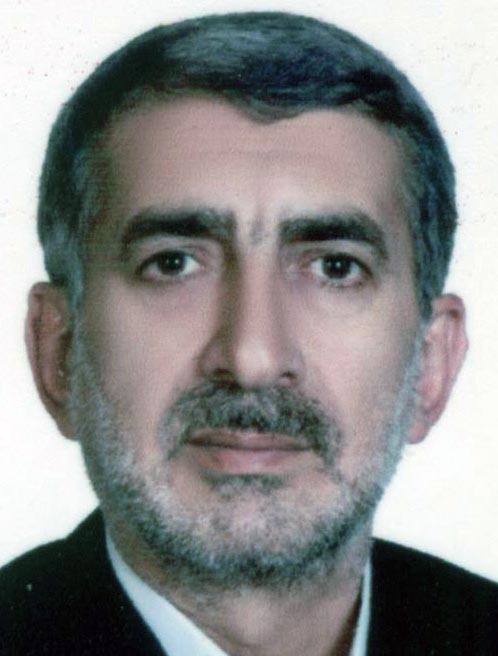 استاد دانشکدگان مدیریت- دانشگاه تهرانطهمورث حسنقلی پوریاسوریمدیریت بازرگانیتلفن دفتر:  +98 (21)پست الکترونیکی: thyasory@ut.ac.irتحصیلاتPh.D ,1373,مدیریت,تربیت مدرس
M.S,1367,مدیریت,تربیت مدرس
کارشناسی,1357,مدیریت,مدرسه عالی مدیریت گیلان 
زمینههای تخصصیو حرفهایسوابق کاري و فعالیت های اجراییفعالیت های علمیمقالات- شناسایی ابعاد سرمایة اجتماعی اجتماعات برندی آنالین با تأکید بر ارزش ویژة برند مشتری محور در شرکتهای مخابراتی کشور عراق. العیدانی اسامه, حسنقلی پوریاسوری طهمورث, انصاری منوچهر (1402)., مدیریت سرمایه اجتماعی, 10(4), 327-339.

- Designing a strategic financial framework for digital start-ups. Eslamibidkoli Ali, Sadegimogadam Moohamadreza, Hasangholi Pouryasouri Tahmours (2023)., Journal of Industrial Engineering and Management Studies, 10(1), 67-79.

- شناسایی و تحلیل چالش های جامعه شناختی توسعه منابع انسانی در سازمان های دانش بنیان ( با تاکید بر ابعاد فرهنگی). فتحی ناهید, سیدجوادین سیدرضا, حسنقلی پوریاسوری طهمورث (1402)., جامعه پژوهی فرهنگی, 14(1).

- Strategies and Tactics for the Development of Fruit and Vegetable Export from Iran to Russia. Saberi Haghayegh Rahmat Ali, Hasangholi Pouryasouri Tahmours, Aghazadeh Hashem, taleghani mohmmad (2023)., International Journal of Agricultural Management and Development, 13(1), 49-66.

- طراحی الگوی توسعۀ صادرات محصوالت نانوی شرکت های دانش بنیان فعال در حوزۀ ساختمان با رویکرد کیفی فراترکیب. رئیسی نافچی سمانه, حسنقلی پوریاسوری طهمورث, عباسیان عزت اله (1401)., تحقیقات بازاریابی نوین, 12(46).

- بررسی تاثیر انواع طنز بر ویروسی شدن پیام های تبلیغاتی: سبک طنز و پیوندهای اجتماعی مصرف کنندگان در شبکه های اجتماعی. اسفیدانی محمدرحیم, حسنقلی پوریاسوری طهمورث, برمر نیما (1401)., مطالعات رفتار مصرف کننده, 9(3), 1-18.

- شناسایی تأثیر مؤلفه های رفتاری روی عملکرد نیروی فروش با رویکرد توسعه هوش هیجانی (مورد مطالعه: فروشگاههای زنجیرهای رفاه). خوش لفظ محمدرضا, امیری مجتبی, حسنقلی پوریاسوری طهمورث, علایی کرهرودی حسین (1401)., مدیریت بازرگانی, 14(1), 114 - 148.

- مرور سیستماتیک مطالعات استراتژی هم رقابتی در صنعت حمل و نقل و ارائه چارچوب مفهومی. عباسپور مجتبی, حسنقلی پوریاسوری طهمورث, نظری محسن, سیاره جعفر (1400)., راهبردهای بازرگانی, 18(17).

- Investigating the Necessity of Using Intelligent Marketing Information System in Iran. [] [], Hasangholi Pouryasouri Tahmours, Esfidani Mohammad Rahim, Abbasian Ezatollah (2021)., Turkish Journal of Computer and Mathematics Education, 12(3).

- طراحی مدل مدیریت منابع انسانی در شرکت های نوپا. سیدجوادین سیدرضا, حسنقلی پوریاسوری طهمورث, مانیان امیر, آسترکی سامان (1400)., فصلنامه پژوهش های مدیریت منابع انسانی, 1(13), 131-170.

- استراتژی های بازاریابی مبتنی بر رسانه های اجتماعی در کسب و کارهای کوچک فعال در زمینه گردشگری. پناهنده امیرحسین, حسنقلی پوریاسوری طهمورث, بودلایی حسن, میرا سیدابوالقاسم (1400)., تحقیقات بازاریابی نوین, 15(1).

- A Framework for the Export Development of Nanotechnology Products of Knowledge-based Companies in the Construction Industry: A Grounded Theory Approach. Raeesi Nafchi Samaneh, Hasangholi Pouryasouri Tahmours, Abbasian Ezatollah (2021)., International Journal of Business and Development Studies, 13(1).

- ارائه مدل کنترل راهبردی در هلدینگهای تولیدی صنعت الکترونیک. هژیری حقیقی سیاوش, شاه حسینی محمدعلی, حسنقلی پوریاسوری طهمورث, محمودزاده ابراهیم (1399)., بهبود مدیریت, 14(3), 1-22.

- مدل پارادایمی بلوغ حکمرانی شرکتی خوب در صنعت بیمه ایران. قلی پورسوته رحمت اله, حسنقلی پوریاسوری طهمورث, تقوی علی (1399)., مطالعات مدیریت دولتی ایران, 3(3), 133-159.

- مدل شبکه ای ریسک در بخش صادرات غیرنفتی ایران. مختاری مقاری مهدیه, عباسیان عزت اله, حسنقلی پوریاسوری طهمورث, محمودی وحید (1399)., مدیریت بازرگانی, 12(3).

- کاربرد تئوری بازی ها در انتخاب اتحادهای استراتژیک بر مبنای استراتژی نوآوری؛(بررسی صنعت فناوری اطلاعات و ارتباطات ایران). حاج اسمعیلیان فاطمه, حسنقلی پوریاسوری طهمورث,  هوشنگ نظامی وند چگینی, دیواندری علی (1399)., مدیریت فردا, 19(64).

- طراحی مدل ساختاری - تفسیری عوامل سازمانی توسعه رهبری اثر بخش. رضائی یوسف, حاج کریمی عباسعلی, سیدجوادین سیدرضا, حسنقلی پوریاسوری طهمورث (1399)., مجله پژوهش های مدیریت عمومی- دانشگاه سیستان و بلوچستان, 13(49), 83.

- تبیین و طراحی مدل شکل گیری بازار خدمات بانکی مبتنی بر فناوری مالی (فین تک) در ایران بر اساس رویکرد داده بنیاد. خانلری امیر, انصاری چهارسوقی شهریار, حسنقلی پوریاسوری طهمورث,  شهریار عزیزی (1399)., تحقیقات حسابداری و حسابرسی, پاییز(47), 73-86.

- توسعه مدل رفتار مصرف کننده در بیمه های زندگی تحقیقی مبتنی بر نظریه داده بنیاد. بختیار نصرآبادی حسینعلی, حسنقلی پوریاسوری طهمورث, میرا سیدابوالقاسم, ودادهیر ابوعلی (1399)., مطالعات رفتار مصرف کننده, 7(1), 217-244.

- تبیین دوگانگی های شناختی، روانشناختی و اجتماعی رفتار خرید بیمه زندگی. حسینعلی بختیار نصرآبادی حسینعلی, حسنقلی پوریاسوری طهمورث, ودادهیر ابوعلی, میرا سیدابوالقاسم (1399)., کاوش های مدیریت بازرگانی, 12(23), 1-33.

- ﺷﻨﺎﺳﺎﯾﯽ ﻋﻮاﻣﻞ ﻣﻮﺛﺮ ﺑﺮ اﺟﺮای اﺳﺘﺮاﺗﮋیﻫﺎی ﺑﺎزارﯾﺎﺑﯽ ﺑﺎ اﺳﺘﻔﺎده از ﺗﺤﻠﯿﻞ ﻣﯿﺪان ﻧﯿﺮو. حسنقلی پوریاسوری طهمورث, شاه حسینی محمدعلی, دهدشتی زهره, جوکار قاسم (1399)., فصلنامه پژوهش های مدیریت راهبردی(دانشگاه آزاد واحد نراق), 25(74), 13-48.

- شناسایی معیارهای مشاغل حیاتی و کلیدی برای جذب و حفظ استعدادها در شرکت ملی نفتکش ایران. میرزایی هادی, قلی پور آرین, سیدجوادین سیدرضا, حسنقلی پوریاسوری طهمورث (1399)., مجله پژوهش های مدیریت عمومی- دانشگاه سیستان و بلوچستان, 5(65), 456.

- مطالعه تطبیقی مدیریت منابع انسانی با تاکید بر آنتروپولوژی مکتب مدیریت. صلواتی صنم, سیدجوادین سیدرضا, حسنقلی پوریاسوری طهمورث (1399)., مدیریت در دانشگاه اسلامی, 9(1), 25.

- طراحی چارچوب سیاست گذاری افزایش ظرفیت قبولی بیمه اتکایی با استفاده از اوراق حوادث فاجعه آمیز در صنعت یمه. نظری محسن, سهامیان مقدم جواد, حسنقلی پوریاسوری طهمورث, قالیباف اصل حسن (1398)., اقتصاد پولی مالی, 26(18), 193-217.

- نگرش تحلیلی بر کنترل راهبردی : الگوها و دیدگاه ها. هژیری حقیقی سیاوش, شاه حسینی محمدعلی, حسنقلی پوریاسوری طهمورث, محمودزاده ابراهیم (1398)., فصلنامه مطالعات راهبردی ناجا, 4(13), 173-209.

- توسعة مدل رفتار بازخرید بیمه گذاران بیمة زندگی: پژوهشی مبتنی بر نظریه داده بنیاد. بختیار نصرآبادی حسینعلی, حسنقلی پوریاسوری طهمورث, میرا سیدابوالقاسم, ودادهیر ابوعلی (1398)., تحقیقات بازاریابی نوین, 9(4), 33-54.

- ارائه مدل انتخاب آمیخته رسانه در کمپین های تبلیغاتی خاص صنعت بیمه. روشندل اربطانی طاهر, حسنقلی پوریاسوری طهمورث, عقیلی سید وحید, جوادی پور احمد (1398)., مدیریت بازرگانی, 11(4).

- آسیب‌شناسی توسعه ترانزیت چندوجهی از طریق ایران و ارائه چارچوب بهبود آن (تحلیلی در سه حوزه حمل و نقل دریایی، جاده‌ای، ریلی). نظری محسن, حسنقلی پوریاسوری طهمورث, کمرخانی حبیب, اسفیدانی محمدرحیم (1398)., پژوهشنامه حمل و نقل, 16(3), 141-157.

- ارزیابی و مقایسه شاخص های کلیدی عملکرد توسعه پایدار در صنعت پتروشیمی با استفاده ازSMAA-S و SMAA. شاه حسینی محمدعلی, جواهری شلمانی سیده فروزان, حسنقلی پوریاسوری طهمورث, رستمی علی (1398)., مدیریت صنعتی دانشگاه تهران, 11(2), 273- 302.

- A Strategic Control Model by Emphasis on the Green Approach. nikzat pegah, Hasangholi Pouryasouri Tahmours, Shahhoseini Mohammad Ali, Taban Mohammad (2019)., Environmental Energy and Economic Research, 3(2), 85-106.

- طراحی چارچوب مفهومی توسعه مسیر شغلی پرستاران بالین. نسبی نرجس السادات, سیدجوادین سیدرضا, حسنقلی پوریاسوری طهمورث, باقری لنکرانی کامران (1398)., فصلنامه مدیریت توسعه و تحول, 37(98), 13-24.

- طراحی مدل فروش مبتنی بر نوآوری باز در صنعت ساختمان  (نمونه پژوهی: گروه شرکتهای ساختمانی ایرانیان اطلس). آقازاده هاشم, حسنقلی پوریاسوری طهمورث, مهرنوش مینا, لطیفی محمد مهدی, سلیمانی سام (1398)., مدیریت بازرگانی, 11(2), 221-240.

- ارائه چارچوبی برای شناسایی و تجاری سازی فرصت های کارآفرینی در صنعت گردشگری تندرستی. حسنقلی پوریاسوری طهمورث, سید امیری نادر, رحمانی زهرا (1398)., گردشگری و توسعه, 8(2), 1-22.

- طراحی مدل ارتقای تجربه و پاسخ مشتری با استفاده از بازاریابی رسانه های اجتماعی. خالوزاده مبارکه سجاد, مانیان امیر, حسنقلی پوریاسوری طهمورث (1398)., مطالعات رفتار مصرف کننده, 6(1), 287-310.

- بررسی تاثیر الگوی ساختاری اتحادهای استراتژیک بر عملکرد اتحاد با رویکرد فراترکیب‎. جلالی سید حسین, حسنقلی پوریاسوری طهمورث, حیدری علی, اعرابی سید محمد (1397)., فصلنامه علوم مدیریت ایران, 13(52), 111-132.

- رویکرد مشاهده‌ای در ارزیابی تاثیر جنسیت و مسیر نگاه منبع انسانی بر توجه به تبلیغات. نصیری سپیده, سماک نژاد نگار, کیماسی مسعود, حسنقلی پوریاسوری طهمورث (1397)., فصلنامه تازه های علوم شناختی, نامشخص(نامشخص), نامشخص.

- راهکارهای دستیابی به الگوی مرجعیت خبری شبکه های اجتماعی. روشندل اربطانی طاهر, حسنقلی پوریاسوری طهمورث, سلطان محمدی آرزو (1397)., مطالعات مدیریت راهبردی, 9(34), 109-139.

- آسیب شناسی اجرای خط مشی های خصوصی سازی در ایران. پوراحمدی معین, مختاریان پور مجید, حسنقلی پوریاسوری طهمورث (1397)., فصلنامه مدیریت دولتی, 10(3), 333-356.

- شناسایی مهمترین فرایندهای بازاریابی در صنعت بانکداری ایران بهمنظور توسعه مدل بلوغ بازاریابی بانکی. بحری نژاد ریحانه, خانلری امیر, حسنقلی پوریاسوری طهمورث, حسینی سید محمود (1397)., مدیریت بازرگانی, 10(4), 795-814.

- بررسی نقش فعالیت های تحقیق و توسعه شرکت های چندملیتی در توسعه توانمندی های فناورانه کشورهای در حال توسعه از طریق تحلیل پتن تهای بین المللی؛ مطالعه موردی کشورهای چین و هند. حسنقلی پوریاسوری طهمورث, قاضی نوری سید سپهر, حیدری علی, صارمی محمد صادق (1397)., بهبود مدیریت, 12(3), 71-89.

- الگوی انتخاب منبع انسانی پیام در کمپین‌های تبلیغاتی ایرانی. نصیری سپیده, کیماسی مسعود, سماک نژاد نگار, حسنقلی پوریاسوری طهمورث (1397)., کاوش های مدیریت بازرگانی, نامشخص(نامشخص), نامشخص.

- فراتحلیل عوامل موثر بر انتخاب الگوی کلان ساختاری در اتحادهای استراتژیک. جلالی سید حسین, حسنقلی پوریاسوری طهمورث, حیدری علی,  سیدمحمد اعرابی (1397)., پژوهشنامه مدیریت اجرایی  دانشگاه مازندران  با همکاری انجمن مدیریت ایران, 10(19).

- آسیب‌شناسی توسعه ترانزیت چندوجهی از طریق ایران و ارائه چارچوب بهبود آن (تحلیلی در سه حوزه حمل و نقل دریایی، جاده ای، ریلی). نظری محسن, حسنقلی پوریاسوری طهمورث, اسفیدانی محمدرحیم, کمرخانی حبیب (1397)., پژوهشنامه حمل و نقل, 1(2), 3-4.

- بررسی نقش خاستگاه ملیتی شرکا در عملکرد اتحاد‌های استراتژیک. حسنقلی پوریاسوری طهمورث, حیدری علی, جلالی سید حسین (1397)., پژوهشهای مدیریت در ایران, 22(2), 31-50.

- نوع‌شناسی رفتار صادراتی بنگاه‌های صادرکننده در صنعت برق ایران. اسفیدانی محمدرحیم, حسنقلی پوریاسوری طهمورث, ترکستانی محمد صالح, روحانی امیر رضا (1397)., مدیریت بازرگانی, 10(1), 1-30.

- مطالعۀ شبکه‌نگاری برای شناسایی ابعاد زمینه‌ای تجربۀ مشتریان خدمات صنعت بانکداری. حسنقلی پوریاسوری طهمورث, خانلری امیر, غریبی محی الدین (1396)., مدیریت بازرگانی, 9(2), 259-270.

- طراحی مدل انطباق پذیری مسیر شغلی. سیدجوادین سیدرضا, حسنقلی پوریاسوری طهمورث, قلی پور آرین, حاجی کریمی عباسعلی, کریمی جعفری فاطمه (1396)., مجله پژوهش های مدیریت عمومی- دانشگاه سیستان و بلوچستان, 10(36), 31-62.

- شناسایی و اولویت بندی عوامل کلیدی موفقیت شرکت های صادرکننده سنگ های تزیینی ایران. حسنقلی پوریاسوری طهمورث, آقازاده هاشم, مهدیزاده ملیکا (1396)., بررسی های بازرگانی, 15(84-85), 49-61.

- Explaining and predicting online tourists’ behavioural intention in accepting consumer generated contents. Balouchi Mina, Abdul Aziz Yuhanis, Hasangholi Pouryasouri Tahmours, Khanlari Amir, Abd Rahman Azmawani, Nerina Raja-yusof Raja (2017)., Journal of Hospitality and Tourism Technology, 8(2), 168-189.

- توسعه شبکه‌های بین ‌بنگاهی راهکار به‌کارگیری ظرفیت بلااستفاده بنگاه‌های کوچک و متوسط تولیدی: ارائه نظریه داده بنیاد. نظری محسن, حسنقلی پوریاسوری طهمورث, سلیمانی غلامرضا, موسوی نقابی سیدمجتبی (1396)., مدیریت بهره وری, 10(40), 7-47.

- تأثیر اقدامات بازاریابی مبتنی بر ارتباط متقابل آژانس‌های مسافرتی بر رفتار خرید بسته‌های ایران‌گردی مورد مطالعه: آژانس‏های مسافرتی شهر تهران. حسنقلی پوریاسوری طهمورث, باقری فاطمه (1396)., گردشگری و توسعه, 2(4), 78-98.

- Investigation of the Productivity of Networking Activities and Improvement Projects on the Sales and Employment of Iranian Agricultural Clusters. Nazari Mohsnen, Hasangholi Pouryasouri Tahmours, Soleimani Golamreza, Abbasian Ezatollah, Mousavi Seyyed Mojtaba (2017)., Iranian Economic Review, 21(1), 45-70.

- تدوین مدل ترغیب شهروندان تهرانی به خرید کالای ساخت داخل (مطالعۀ موردی: لوازم خانگی). احسان عبدالرحمان, نظری محسن, حسنقلی پوریاسوری طهمورث, صمدی منصور (1395)., مدیریت بازرگانی, 8(3), 529-548.

- بررسی تاثیر شادی بر سلامت اداری با اثر میانجی کیفیت زندگی کاری کارکنان. سیدجوادین سیدرضا, حسنقلی پوریاسوری طهمورث, آسترکی سامان (1395)., مطالعات رفتار سازمانی, 5(18), 1-24.

- EXPLAINING THE NEW PRODUCT DEVELOPMENT STRATEGY USING AN OPEN INNOVATIVE APPROACH IN IRAN KHODRO. Bazargan Abolghasem, Hasangholi Pouryasouri Tahmours, Nazari Mohsnen,  منوچهر منطقی (2016)., Trends in life Sciences, 5(1), 75-85.

- Development of Employer Branding Model in Iranian Public Universities. Seyed Javadin Seyed Reza, Hasangholi Pouryasouri Tahmours,  عباسعلی رستگار, Faghihi Pour Javad (2016)., Merit Research Journal of Environmental Science and Toxicology (MRJEST), 4(5), 42-54.

- مدل سازی اعتماد خریداران به فروشگاه های اینترنتی به وسیله ی نگاشت های شناختی فازی. فراست فرشید, حسنقلی پوریاسوری طهمورث (1394)., کاوش های مدیریت بازرگانی, 13(13), 73-91.

- تدوین مدلی بومی برای بهبود عملکرد صادراتی شرکت های ایرانی در بازار مصالح ساختمانی عراق. محترم قلاتی رحیم, حسنقلی پوریاسوری طهمورث, نظری محسن,  احمد روستا (1394)., مدیریت بازرگانی, 7(3), 721-736.

- رهبری اخلاقی در محیط های پروژه محور. جعفری طوفان, حسنقلی پوریاسوری طهمورث, علایی کرهرودی حسین (1394)., فصلنامه اخلاق در علوم و فناوری, 11(3), 116.

- تاملی بر جنبه انسانی برند: بررسی تاثیر شخصیت برند سازمان ارتش جمهوری اسلامی ایران بر رضایت سرمایه های انسانی. حسنقلی پوریاسوری طهمورث, ملایری نوریجانی عزیز محمد, باباشاهی جبار (1394)., بهبود مدیریت, 9(1), 79-94.

- طراحی و تبیین مدل شبکه سازی فعالیت های بازاریابی بنگاه های فعال در خوشه های صنعتی ایران. موسوی سید مجید, نظری محسن, حسنقلی پوریاسوری طهمورث, سلیمانی غلامرضا, عباسیان عزت الله (1394)., فصلنامه علوم مدیریت ایران, 10(37), 51.

- بررسی تاثیر اعتماد و هویت برند بر بشارت برند. بلوچی حسین, حسنقلی پوریاسوری طهمورث, ملکی مین باش زرگاه مرتضی, سیاه سرانی کجوری محمد علی (1394)., کاوش های مدیریت بازرگانی, 7(14), 59-80.

- طراحی مدل شبکه سازی فعالیتهای بازاریابی بنگاههای فعال در خوشه های صنعتی ایران. موسوی سید مجتبی, نظری محسن, حسنقلی پوریاسوری طهمورث, عباسیان عزت اله, سلیمانی غلامرضا (1394)., فصلنامه علوم مدیریت ایران, 10(37), 51-77.

- طراحی مدل توسعة بازار صنایع کوچک و متوسط (مورد مطالعه: صنایع غذایی و آشامیدنی). حسنقلی پوریاسوری طهمورث, بهمنی محمود, ایروانی محمد جواد, آقازاده هاشم, انوشه مرتضی (1394)., توسعه کارافرینی, 8(1), 21-40.

- بررسی تاثیر بازاریابی رسانه اجتماعی بر تمایل مشتریان به خرید الکترونیکی با در نظر گرفتن برخی متغیرهای واسطه ای. فرزیان پور فرشته, محمدپور علیرضا, حسینی شادی, روشندل اربطانی طاهر, حسنقلی پوریاسوری طهمورث (1393)., پژوهش در کیفیت, 2(4), 41-52.

- the role of media in public culture science and technologhy in the world. Ahani Amineh Zahra, بورقانی فراهانی سهیلا, Hasangholi Pouryasouri Tahmours, Madani Seyed Hesameddin (2014)., Indian Journal of Fundamental and Applied life Sciences, 4(32), 1364.

- الگوسازی موانع استقرار نظام کنترل راهبرد در راهبردهای تجاری در سطح ملی. ردادی علی, حسنقلی پوریاسوری طهمورث, شاه حسینی محمدعلی (1393)., بهبود مدیریت, سال هشتم(شماره 3 پیاپی 25), 89-104.

- A Survey of the Effect of Social Media Marketing on Online Shopping of Customers by Mediating Variables. Mohammdpour Alireza, Roushandel Arabtani Taher, Hasangholi Pouryasouri Tahmours, Hosseini Shadi, Farzianpour Fereshte (2014)., Journal of Service Science and Management, 7(5), 368-376.

- عوامل سازمانی مؤثر بر تعادل کار و زندگی کارکنان یک شرکت تولید قطعات خودرو. اسدی آریو, فیاضی بی بی مرجان, حسنقلی پوریاسوری طهمورث (1393)., فصلنامه مدیریت دولتی, 6(2), 209-226.

- different models of public and media education of scientific and technological culture.  سهیلا بورقانی فراهانی, Hasangholi Pouryasouri Tahmours, Madani Seyed Hesameddin, Ahani Amineh Zahra (2014)., Indian Journal of Fundamental and Applied life Sciences, 4(54), 1405-1416.

- the role of brand origin and brand image in luxury brands consumers behavior. Hasangholi Pouryasouri Tahmours, Bastani Nima, Panahandeh Amirhossin, Kimia Gari Roja (2014)., Journal of Educational and Management Studies, 4(2), 303.

- چهرچوب مفهومی معماری منابع انسانی با رویکرد راهبردی( پژوهشی در شرکت ملی نفت ایران). سیدجوادین سیدرضا, شهباز مردای سعید, حسنقلی پوریاسوری طهمورث,  ناصر میرسپاسی (1393)., مدیریت بازرگانی, 6(1), 89.

- the effect of internet advertising compared to other non-internet advertising on consumer perception. Hosseini Shadi, Farzianpour Fereshte, Mira Seyed Abolghasem, Hasangholi Pouryasouri Tahmours, Seyed Hashemi Tloun Mohammad Reza (2014)., PENSEE, 76(3), 46.

- مطالعه نقش ارتباطات بازاریابی یکپارچه در حال توسعه صنعت اکوتوریسم جزیره کیش. حسنقلی پوریاسوری طهمورث, میرا سیدابوالقاسم, صمیمی مقدم سحر (1392)., Information and Knowledge Management, 4(7), 73-85.

- اثر تبلیغات اینترنتی در مقایسه با دیگر تبلیغات غیر اینترنتی در ادراک مصرف کننده. میرا سیدابوالقاسم, حسنقلی پوریاسوری طهمورث, فرزیان پور فرشته, حسینی شادی (1392)., PENSEE, 76(3), 409-427.

- بررسی تأثیر خصوصیات مشتریان بر تمایل آنها به پذیرش خرید اینترنتی (پیمایشی پیرامون دانشکدة مدیریت دانشگاه تهران). حسنقلی پوریاسوری طهمورث, امیری مجتبی, فهیم فرناز السادات, قادری عابد امیر حسین (1392)., Journal of Information Technology Management, پنجم(4), 67-84.

- بررسی رابطه توانمندسازی روانشناختی با یادگیری سازمانی مطالعه موردی ( بانک پارسیان). حسنقلی پوریاسوری طهمورث, خرم کبری, درستی علی (1392)., فصلنامه مدیریت توسعه و تحول, 19(27), 19.

- the role of media in public culture of science and technologhy in the world. Ahani Amineh Zahra, بورقانی فراهانی سهیلا, Hasangholi Pouryasouri Tahmours (2014)., Indian Journal of Fundamental and Applied life Sciences, 4(22), 1369-1377.

- بررسی عوامل موثر بر عملکرد سرمایه گذاری های مشترک. وارث سیدحامد, حسنقلی پوریاسوری طهمورث (1392)., مدیریت بازرگانی, 5(4), 160-141.

- impact of perception on media advertisements in perspective of gender - marketing. Hasangholi Pouryasouri Tahmours, Bahri Nejad Reyhaneh, Lashgari Hanieh (2013)., Jokull, 63(12), 55.

- perception impact on media advertisements in perspective of gender marketing. Hasangholi Pouryasouri Tahmours, Bahri Nejad Reyhaneh, Lashgari Hanieh, Homayoun Hadi (2013)., Jokull, 63(12), 82.

- External Quality Cues’ Impact on Developing Cigarette Brand Image. Hasangholi Pouryasouri Tahmours, Nazari Mohsnen, Ghafouri Mehdi (2013)., Business Management and Strategy, 4(2), 1-11.

- تبیین الگوی پویای رفتار مصرف کننده آنلاین: ترکیبی از پدیدارشناسی و نگاشت های شناختی فازی. مانیان امیر, سهرابی یورتچی بابک, حسنقلی پوریاسوری طهمورث, ناصرزاده سید محمد رضا, اخگر بابک (1392)., چشم انداز مدیریت بازرگانی, 15(15), 203-181.

- ارائه الگوی تبیین رابطه مدیریت دانش با توسعه منابع انسانی در آموزش عالی. موسی خانی محمد, حسنقلی پوریاسوری طهمورث,  محمد زاهدی اصل,  زهرا وظیفه (1392)., مجله پژوهش های مدیریت عمومی- دانشگاه سیستان و بلوچستان, 6(22), 49-70.

- تحلیل چند معیاره رضایت: به کارگیری و موارد ضعف MUSA در عمل (مطالعه صنعت بانکداری). مهرگان محمدرضا, حسنقلی پوریاسوری طهمورث, مدرس یزدی محمد, صفری حسین, دهقان نیری محمود (1392)., مدیریت صنعتی دانشگاه تهران, 5(1), 139-162.

- رابطه ملی گرایی مصرفی و اثر کشور مبداء در ادراک افراد از کیفیت طبقات کالایی مختلف در شهر مشهد. حقیقی محمد, حسنقلی پوریاسوری طهمورث, محمودزاده زهرا (1392)., بررسی های بازرگانی, 1(59), 54.

- influence of customer satisfaction and customer loyalty on firm performance in iran. توسایی ابوذر, Hasangholi Pouryasouri Tahmours (2013)., Journal of Basic and Applied Scientific researchh, 33(54), 34.

- investigating influential factors on word of mouth in service industries. Hasangholi Pouryasouri Tahmours, Shr Kio, Rahrovy Elnaz (2013)., AMERICAN JOURNAL OF SCIENCE, 54(33), 34.

- رابطه ملی گرایی مصرفی و اثر کشور مبدا در ادراک افراد از کیفیت طبقات کالایی مختلف در شهر مشهد. حقیقی محمد, حسنقلی پوریاسوری طهمورث, محمودزاده زهرا (1392)., بررسی های بازرگانی, 1(59), 12.

- مطالعه نظری و تجربی عوامل پیش بینی کننده تبلیغات شفاهی مشتریان در مورد شرکت های هواپیمایی ( مورد مطالعه شرکت هواپیمایی ایران ایر). حسنقلی پوریاسوری طهمورث, رهروی الناز, عباچیان قاسمی رضا (1392)., مدیریت بازرگانی, 5(1), 41.

- شناسایی مهم ترین ابعاد کیفیت خدمات الکترونیک در شرکت های کارگزاری با استفاده از روش آنتروپی شانون. ساجدی فر علی اصغر, اسفیدانی محمدرحیم, حسنقلی پوریاسوری طهمورث (1391)., چشم انداز مدیریت بازرگانی, زمستان(12), 129-148.

- Offering an Operational framework for measuring the Risk Level in the Implementation of Re-engineering Projects of Bsiness Processes. Hasangholi Pouryasouri Tahmours, Abbas Zadeh Mohammad Ali, ابطحی سیدمهدی (2013)., International Journal of Academic Research in Business and Social Sciences, 1(3), 34.

- اولویت بندی عوامل تاثیرگذار بر جذابیت بازارهای کیش با استفاده از مدلسازی شبکه های بیزین. حسنقلی پوریاسوری طهمورث, صفری حسین,  فرشید  حسینی  طولی,  مهدی  اجلی قشلاجوقی (1391)., پژوهش نامه بازرگانی, 65(65), 1-25.

- a comprehensive model  influencing factors on export performance of iranian companies. Hasangholi Pouryasouri Tahmours, محترم قلاتی رحیم, قلی زاده زهرا (2012)., Science Series Data Report, 5(55), 124.

- ارائه ی مدل سیاست گذاری تبلیغات اثربخش در صنعت بیمه با رویکرد نقشه شناختی. قلی پورسوته رحمت اله, حسنقلی پوریاسوری طهمورث, همتی عبدالناصر, شریفی کیومرث (1391)., مدیریت بازرگانی,  دوره 4(3), 121- 136.

- تبیین مدل توسعه قابلیت های فردی سرمایه انسانی با هدف چابک سازی بنگاههای کوچک و متوسط ( مطالعه ای در شرکتهای مستقر در پارک علم و فنآوری دانشگاه تهران ). ضیائی محمدصادق, حسنقلی پوریاسوری طهمورث,  عباس عباسپور,  محمدحسین یاراحمدزهی (1391)., مجله پژوهش های مدیریت عمومی- دانشگاه سیستان و بلوچستان, 5(15), 27-44.

- تاثیر کیفیت خدمات الکترونیکی در ایجاد اعتماد و رضایت مشتریان برخط در صنعت خدمات مالی: مطالعه شرکت های کارگزاری فعال در بورس اوراق بهادار تهران. حسنقلی پوریاسوری طهمورث, اسفیدانی محمدرحیم, ساجدی فر علی اصغر, محمدی ابراهیم (1391)., فصلنامه اقتصاد و تجارت نوین, پاییز 91(29 و 30), 21.

- ارائه مدل توسعه توسعه قابلیت های فردی سرمایه انسانی با هدف چابک سازی بنگاه های کوچک و متوسط. ضیائی محمدصادق, حسنقلی پوریاسوری طهمورث,  عباس عباسپور, یار احمد زهی محمد حسین (1391)., مجله پژوهش های مدیریت عمومی- دانشگاه سیستان و بلوچستان, 4(7), 23.

- influential factors on word of mouth in service industries. Hasangholi Pouryasouri Tahmours, Abachian Ghassemi Reza, Rahrovy Elnaz (2012)., International Journal of Learning and Development, 2(5), 15.

- مدل ارزیابی فرایند مدیریت ارتباط با مشتری در بانک های تجاری خصوصی کشور. حسنقلی پوریاسوری طهمورث, سیدجوادین سیدرضا,  احمد روستا, خانلری امیر (1391)., Journal of Information Technology Management, 4(10), 41-62.

- بررسی و تحلیل تاثیر کیفیت خدمات الکترونیک در نگهداشت مشتریان آنی شرکت‌های کارگزاری شهر تهران. اسفیدانی محمدرحیم, حسنقلی پوریاسوری طهمورث, ساجدی فر علی اصغر (1391)., فصلنامه علوم مدیریت ایران, 7(25), 21-44.

- مفهوم پردازی مرجعیت علمی در نظام آموزش عالی. سیدجوادین سیدرضا, حسنقلی پوریاسوری طهمورث, رهنورد فرج اله, تابان محمد (1391)., فصلنامه پژوهش در نظام های آموزشی, 16(6), 1.

- تاثیر اخلاق حرفه ای فروشنده بر شکل گیری روابطی پایدار میان مشتری و سازمان ( مورد مطالعه شرکت اطلس کوپکو ایران). حسنقلی پوریاسوری طهمورث, حقیقی محمد, براری مجتبی, کریمی کیانوش (1391)., چشم انداز مدیریت بازرگانی, -(9), 117-132.

- بررسی تاثیر بازاریابی داخلی بر بازارگرایی در سازمان های خدماتی با تاکید بر نقش میانجی رفتارهای شهروندی سازمانی و تعهد سازمانی ،. حسنقلی پوریاسوری طهمورث, انصاری منوچهر, الهی گل اکرم (1391)., مدیریت بازرگانی, 4(11), 39-54.

- تاثیر بازاریابی درونی بر بازارگرایی با وجود متغیر های میانجی تعهدسازمانی و رفتار شهروندی سازمانی در بنگاه های مالی: موردکاوی بانک ملت شهر تهران. حسنقلی پوریاسوری طهمورث, انصاری منوچهر,  اکرم الهی گل, رحمانی حسین (1391)., تحقیقات بازاریابی نوین, 2(1), 25-46.

- تاثیر اخلاق حرفه ای فروشنده بر شکل گیری روابط پایدار میان مشتری و سازمان ( مورد مطالعه شرکت اطلس کوپکو ایران ). حسنقلی پوریاسوری طهمورث, حقیقی محمد, براری مجتبی,  کیانوش کریمی (1391)., چشم انداز مدیریت بازرگانی, 11(9), 117-132.

- effect of  promotion as a tool on customer attention to purchase. انصاری شهریار, Hasangholi Pouryasouri Tahmours (2012)., South African Journal of Business Management, 6(54), 2007-2014.

- Identifying the Determinants of Advertising Intensity in Irans Industries Using the Multiple Discriminant Analysis Technique.  Saeed Tajdini, Nazari Mohsnen, Hasangholi Pouryasouri Tahmours (2012).

- طراحی سیستم انعطاف پذیر خدمات بانکی. حسنقلی پوریاسوری طهمورث, امین فرشته, کاتب غلامرضا, رمضانی علی (1390)., مدیریت فردا, 3(6), 34.

- ارائه چارچوب مدیریت ارتباط با مشتری در بانک های تجاری خصوصی با رویکرد نقشه شناختی. حسنقلی پوریاسوری طهمورث, سیدجوادین سیدرضا, روستا احمد, خانلری امیر (1390)., چشم انداز مدیریت بازرگانی, 7(10), 73.

- Evaluation of Influential Factors on Letter of Credit Debtors :  A case study in one of the private banks in Islamic Republic of Iran. Nazari Mohsnen, Hasangholi Pouryasouri Tahmours,  Samane Mousavi (2011)., Journal of Basic Applied Scientific Research, 1(7), 509-515.

- ارائه مدلی برای توسعه مدیریت الکترونیک منابع انسانی در سازمانهای دولتی ایران. موسی خانی محمد, مانیان امیر, حسنقلی پوریاسوری طهمورث,  امید میربهاء,  آبتین عبدالعزیز (1390)., مجله پژوهش های مدیریت عمومی- دانشگاه سیستان و بلوچستان, 4(14), 41-62.

- تاثیر برنامه های تشویق صادرات بر عملکرد صادراتی: مطالعه موردی صنعت برق. حسنقلی پوریاسوری طهمورث, توسلی محمود, محمدی شاپور,   فرشید حسینی (1389)., مدیریت بازرگانی, 2(5), -.

- تأثیر برنامه های تشویق صادرات بر عملکرد صادراتی: مطالعه موردی صنعت برق. حسنقلی پوریاسوری طهمورث, متوسلی محمود, محمدی شاپور, حسینی فرشید (1389)., مدیریت بازرگانی, 2(5), 21-40.

- شناسایی عوامل اصلی موثر در گرایش مصرف کنندگان خانگی به ماهیان پرورشی در تهران.  افشین عادلی, حسنقلی پوریاسوری طهمورث,  سید عباس حسینی,  حسن صالحی,  بهاره شعبانپور (1389)., مجله علمی شیلات ایران, 19(3), 87-96.

- سنجش آمادگی الکترونیکی در معماری منابع انسانی به رویکرد استراتژیک. سیدجوادین سیدرضا,  سعید شهباز مرادی, حسنقلی پوریاسوری طهمورث,  علی داوری (1389)., مطالعات مدیریت کسب و کار هوشمند, 2(5), 37-54.

- tehranish household preference of farmed fish consumption. Adeli Ali, Hasangholi Pouryasouri Tahmours (2010)., reasearch journal of fisheries and hydrobiologh, 8(22), 34.

- food produts consumer behaviors: the role of packaging elements. Estiri Mehrdad, Hasangholi Pouryasouri Tahmours, Yazdani Hamid Reza, Rayej Hamzeh (2010)., JOURNAL OF APPLIED SCIENCES, 6(15), 45.

- a novel optimized neural network model for cost estimation using genetic. Hasangholi Pouryasouri Tahmours,  Fariba Khodayar (2010)., JOURNAL OF APPLIED SCIENCES, 10(6), 512-516.

- Measurement of knoledge management maturity level within organizations.  Neda Khatibian, Hasangholi Pouryasouri Tahmours, Abedi Hasan (2010)., Business Strategy Series, 11(1), 54 - 70.

- بررسی رابطه میان بسته بندی و رفتار مصرفکنندگان محصولات غذایی. فیروزیان محمود, حسنقلی پوریاسوری طهمورث, استیری مهرداد (1388)., مدیریت بازرگانی, 1(3), 125-146.

- سنجش سطح بلوغ مدیریت دانش در سازمان ها از طریق یک مدل بلئغ توسعه یافته مدیریت دانش. حسنقلی پوریاسوری طهمورث, عابدی جعفری حسن, خطیبیان ندا (1388)., فصلنامه علوم مدیریت ایران, 4(14), 121.

- پست مدرنیسم و بازاریابی مصرف کننده در هزاره جدید. فرهنگی علی اکبر,  امیر خانلری, حسنقلی پوریاسوری طهمورث (1388)., مدیریت بازرگانی, 1(1), 87-104.

- بررسی تاثیر گذاری عوامل بسته بندی بر فرایندهای مختلف رفتار مصرف کنندگان محصولات غذایی.  محمود فیروزیان, حسنقلی پوریاسوری طهمورث,  مهرداد استیری (1388)., مدیریت بازرگانی, 1(2), 125-146.

- شناسایی و رتبه بندی مشکلات و موانع صادرات خودرو در کشور. حسنقلی پوریاسوری طهمورث,  بهاره اصانلو,  علیرضا سلامی (1387)., دانش و توسعه, 15(23), 145-170.

- جایگاه مدیریت منابع انسانی در تجاری سازی نتایج تحقیقات در دانشگاهها. حسنقلی پوریاسوری طهمورث,  مهدی شریفی سید (1387)., صنعت و دانشگاه-جمعیت ایرانی پیشبرد ارتباط صنعت و دانشگاه, 1(1), 71-76.

- طراحی مدل بلوغ الکترنیکی فرایند صادرات کالا در ایران. حسنقلی پوریاسوری طهمورث,  شریفی (1384)., دانش مدیریت, 18(71), 63-88.

- بررسی عوامل موثربراستقبال خرید از فروشگاههای الکترونیکی شهروند. زمانی طاهره, حسنقلی پوریاسوری طهمورث (1381)., مدیریت بازرگانی, 15(58), 65-47.

کنفرانس ها- مرور نظام مند بر ادبیات الگوی ساختاری در اتحادهای استراتژیک. جلالی سید حسین, حسنقلی پوریاسوری طهمورث, حیدری علی, اعرابی سید محمد (1397)., پنجمین کنفرانس بین المللی مدیریت استراتژیک, 14-15 بهمن, تهران, ایران.

- برنامه ریزی استراتژیک بنیاد ملی نخبگان با استفاده از کارت امتیازی متوازن (BSC). سجادی چنور, حسنقلی پوریاسوری طهمورث, صفری حسین (1393)., کنفرانس بین المللی مدیریت و اقتصاد، توسعه و تعالی کسب و کار, 26-26 آبان, تهران, ایران.

- ارائه مدلی جهت شناسایی عوامل موثر بر جذابیت بازار منطقه آزاد کیش و ارائه استراتژیهایی جهت بهبود جذابیت آن. حسنقلی پوریاسوری طهمورث, صفری حسین, ابراهیمی عباس (1390)., کنفرانس بین المللی مدیریت, 10-10 آبان, تهران, ایران.

کتب - Book Chapter: Brand Co-innovation in the Sharing Economy: A Conceptual Framework from Insight to Performance-Based Value Co-creation and Customer Engagement, Handbook of Multi-Stakeholder Communication. Nankali Alireza, Seyyedamiri Nader, Hasangholi Pouryasouri Tahmours, Foroudi Pantea, Khajeheian Datis, Dekamini Fatemeh (2022).

- بازاریابی در سفر و گردشگری. حسنقلی پوریاسوری طهمورث, باقری فاطمه,  غلامحسین نیکوکار (1396).

- گام به گام با تحقیق تحلیل محتوا در مدیریت. حسنقلی پوریاسوری طهمورث, نسبی نرجس السادات (1395).

- روش تحقیق به زبان خیلی ساده. حسنقلی پوریاسوری طهمورث, فقیهی پور جواد, فقیهی پور سمیه (1394).

- روش های تحقیق  و صنعت ساخت. حسنقلی پوریاسوری طهمورث, کیانی سرمد, یوسفی وحید رضا (1393).

- ارزیابی و انتقال تکنولوژی (راهبردها و تکنیک ها). حسنقلی پوریاسوری طهمورث, صیقلی محسن, هاشمی نژاد سید محمد (1391).

- sales promotion in the automakers and india. a comparative. Ansari Chaharsoughi Shahriar, Hasangholi Pouryasouri Tahmours (2012).

- روش و طرح تحقیق کیفی: انتخاب از میان پنج رویکرد. حسنقلی پوریاسوری طهمورث, الهیاری اشکان, براری مجتبی (1391).

- تقسیم بازار: مروری بر الگوهای کاربردی. حسنقلی پوریاسوری طهمورث,  سید مهدی  میری (1391).

- سیستم های خرید و انبارداری. حسنقلی پوریاسوری طهمورث,  رحیم  محترم قلاتی,  مجید  هوشمندی ماهر (1391).

- فرآیند برون سپاری. سیدجوادین سیدرضا, حسنقلی پوریاسوری طهمورث,  بهروز پورولی (1390).

- مدیریت تبلیغات. حسنقلی پوریاسوری طهمورث,  مرتضی انوشه,  سید مجتبی موسوی,  علی اقا محسنی (1388).

- مدیریت خرید انبارداری. حسنقلی پوریاسوری طهمورث,  مجید اسماعیل پور (1383).

مجلاتپایان نامه ها و رساله ها- طراحی مدل نقش سرمایه انسانی بر قابلیت های پویای بازاریابی در ارایه خدمات به مشتری (مطالعه موردی بیمه پارسیان)، سعیدرضا ابراهیمی، طهمورث حسنقلی پوریاسوری، دکتری،  1402/9/21 

- طراحی الگوی ارتباط بین ابعاد برند ویژگی های محصول با تصمیم خرید و وفاداری برند شرکت های تلفن همراه کشور عراق، احمد عباس طوفان الطرفاوی، طهمورث حسنقلی پوریاسوری، دکتری،  1402/9/12 

- مدل تأثیر رابطه تعاملی نحوه تفکر و قالب پیام تبلیغ بر جذابیت تبلیغ و قصد خرید از طریق ردیاب چشم، علی رضا حدادی، طهمورث حسنقلی پوریاسوری، دکتری،  1402/9/1 

- نقش مدیریت منابع انسانی در کسب وکارهای خانوادگی: مطالعه موردی شناسایی استراتژی های آموزش، پاداش، ارزیابی عملکرد، نادر سارانی، طهمورث حسنقلی پوریاسوری، کارشناسی ارشد،  1402/6/30 

- شناسایی و اولویت بندی عوامل موثر بر بهبود تجربه مشتریان در صنعت بانکداری، امیرحسین خرمشاهی، طهمورث حسنقلی پوریاسوری، کارشناسی ارشد،  1402/6/29 

- طراحی مدل ارزش آفرینی چابک در صنایع کوچک و متوسط ایران (مورد مطالعه: صنایع غذایی)، شادی عرفای جمشیدی، طهمورث حسنقلی پوریاسوری، دکتری،  1402/6/27 

- بررسی تاثیر درک افراد از پیشنهاد ارزش کارفرما EVP  بر رضایت داوطلبان سازمان های غیر انتفاعی با بررسی نقش اهمیت درک شده ، حمایت درک شده، آزادی در کارها و روابط بین افراد سازمان، محمدحسن صدقی، طهمورث حسنقلی پوریاسوری، کارشناسی ارشد،  1402/6/26 

- مدل سازی مفهومی تاثیر ارزهای دیجیتال بر استراتژی های کسب و کار (مورد بررسی: شرکت های هلدینگ سرمایه گذاری پذیرفته شده در بورس اوراق بهادار)، اصغر قدم زن جلالی، طهمورث حسنقلی پوریاسوری، دکتری،  1402/6/14 

- ارائه الگوی توانمندسازی منابع انسانی (مورد بررسی کارکنان بیمارستان کیش)، عباسعلی نجاتی سلیم، طهمورث حسنقلی پوریاسوری، دکتری،  1402/3/16 

- طراحی مدل تجربه مشتری در صنعت خدمات فروش  آنلاین و ترسیم نقشه سفر الکترونیکی مشتر ی مبتنی بر صنعت 4.0، پگاه هودی، طهمورث حسنقلی پوریاسوری، دکتری،  1402/3/16 

- ارائه مدل شکل گیری اصالت برند در کسب و کارهای خانگی       ، بهزاد ولادی، طهمورث حسنقلی پوریاسوری، دکتری،  1402/2/17 

- ارائه الگوی نواوری در مدل کسب و کار در صنعت خرده فروشی ایران، طیبه گلاب دوست، طهمورث حسنقلی پوریاسوری، دکتری،  1402/2/10 

- بررسی تاثیرتجارت خارجی بر درآمدهای حاصل از گردشگران ورودی ایران با تکیه بر تحلیل موجک.، حسین علیپور، طهمورث حسنقلی پوریاسوری، کارشناسی ارشد،  1402/11/28 

- طراحی مدل توسسعه فعالیت های بازاریابی الکترونیکی در رسانه های اجتماعی برای افزایش ارزش ویژه برند شرکت های مخابراتی عراق، اسامه فاضل راضی العیدانی، طهمورث حسنقلی پوریاسوری، دکتری،  1402/11/24 

- الگوی هماهنگی درونی استراتژی های سیستم های اطلاعاتی و فناوری اطلاعات با عملکرد  مورد مطالعه:  سازمان هواشناسی کشور، پوریا پورقرایی، طهمورث حسنقلی پوریاسوری، دکتری،  1402/11/23 

- ارائه الگوی بازاریابی سلامت با فرهنگ سازی پیشگیری به موقع سرطان پروستات، الهام صحافی، طهمورث حسنقلی پوریاسوری، دکتری،  1402/10/6 

- ارایه چارچوب استراتژیک تامین مالی شرکت های نوپای دیجیتال، علی اسلامی بیدکلی، طهمورث حسنقلی پوریاسوری، دکتری،  1401/9/27 

- ارائه چارچوب استراتژی هم رقابتی در بنادر، مجتبی عباسپور، طهمورث حسنقلی پوریاسوری، دکتری،  1401/7/11 

- بررسی پتانسیلهای توسعه صادارت برق به کشورهای منطقه با رویکرد توسعه تولید برق تجدید پذیر، مهدی میرزاعباسی، طهمورث حسنقلی پوریاسوری، کارشناسی ارشد،  1401/6/22 

- ارائه مدل قابلیت های بازاریابی دیجیتال در فروشگاه های زنجیره ای، مریم اوسطی، طهمورث حسنقلی پوریاسوری، دکتری،  1401/6/21 

- بررسی تاثیر آموزش مهارتهای ارتباطی و فنون متقاعدسازی بر مهارتهای فروش، هوش هیجانی و سرمایه ی روانشناختی نیروهای فروش، اسماعیل طهماسبی آزاد، طهمورث حسنقلی پوریاسوری، کارشناسی ارشد،  1401/6/19 

- ارائه الگوی بازاریابی پایدار با رویکرد ارزش ویژه مشتری در راستای بهبود عملکرد شرکت های فعال در صنعت شوینده، شهراد پدیدار، طهمورث حسنقلی پوریاسوری، دکتری،  1401/2/21 

- بررسی تاثیر مسئولیت اجتماعی شرکت بر موقعیت تجاری و وفاداری مشتری در صنعت ساختمان، مهدی نیکان پور، طهمورث حسنقلی پوریاسوری، کارشناسی ارشد،  1401/11/30 

- تبیین مدل هم نوآوری برند در اقتصاد اشتراکی بر پایه درگیرسازی مشتریان و هم آفرینی ارزش در کسب و کارهای نوپا، علیرضا نانکلی، طهمورث حسنقلی پوریاسوری، دکتری،  1401/11/26 

- ارائه مدل توسعه صادرات محصولات شرکت های دانش بنیان، سمانه رییسی نافچی، طهمورث حسنقلی پوریاسوری، دکتری،  1401/11/25 

- ارایه الگوی بلوغ حکمرانی شرکتی خوب درصنعت بیمه ایران، علی تقوی، طهمورث حسنقلی پوریاسوری، دکتری،  1400/7/6 

- بررسی شیوه های کارآفرینی میراث فرهنگی ناملموس ( نمونه موردی: بندر کنگ)، کیوان موقوفه، طهمورث حسنقلی پوریاسوری، کارشناسی ارشد،  1400/7/14 

- تاثیر تخفیف بر ارزش مادام العمر مشتری در فروشگاه های زنجیره ای افق کوروش، سهیل آشوری، طهمورث حسنقلی پوریاسوری، کارشناسی ارشد،  1400/6/31 

- طراحی مدل فرهنگ حمایتگر از خانواده با تاکید بر تعادل کار و خانواده در صنعت (ICT) فناوری اطلاعات و ارتباطات، افرا دادرس، طهمورث حسنقلی پوریاسوری، دکتری،  1400/6/30 

- بررسی نقش حضور دیجیتال کارمندان خدمات در وبسایت بر کیفیت خدمات و وفاداری مشتری (مورد مطالعه وبسایت های خرید آنلاین)، کیمیا مؤمن زاده، طهمورث حسنقلی پوریاسوری، کارشناسی ارشد،  1400/6/28 

- ارائه مدل رفتاری عملکرد نیروهای فروش در فروشگاه های زنجیره ای با رویکرد توسعه هوش هیجانی، محمدرضا خوش لفظ، طهمورث حسنقلی پوریاسوری، دکتری،  1400/6/20 

- ارائه چارچوب اخلاقی کارکردهای مدیریت منابع انسانی با تاکید بر الگوی ایرانی-اسلامی  پیشرفت( جذب - بکارگیری-توسعه و نگهداشت )، فرزام پور رمضان رودپشت، طهمورث حسنقلی پوریاسوری، دکتری،  1400/6/10 

- ارائه مدل سیستم اطلاعاتی بازاریابی هوشمند در ایران (مورد مطالعه: شرکت گلرنگ)، سیداحمد قاسمی، طهمورث حسنقلی پوریاسوری، دکتری،  1400/4/26 

- ارائه الگوی استراتژیک انتقال تکنولوژی در صنعت حفاری بر  اساسی استراتژی وزارت نفت و قراردادهای نفتی ، مریم رنجبری، طهمورث حسنقلی پوریاسوری، دکتری،  1400/3/3 

- شناسایی عوامل موثر در مدیریت کافی شاپ های شهر تهران (مورد مطالعه مدیریت کسب و کارهای خرد )، امیرحسین اردکانی مقدم، طهمورث حسنقلی پوریاسوری، کارشناسی ارشد،  1400/11/30 

- تاثیر رنگهای فضای داخلی فروشگاه تخصصی مبلمان و دکوراسیون داخلی بر ادراک، احساسات و ترجیحات مشتریان، یوسف علی پور، طهمورث حسنقلی پوریاسوری، کارشناسی ارشد،  1400/11/27 

- طراحی مدل ارزیابی عملکرد زنجیره تامین خدمات در دولت الکترونیک (مورد مطالعه: سامانه گمرک الکترونیکی در ایران)، جلال زارع، طهمورث حسنقلی پوریاسوری، دکتری،  1400/11/26 

- عنوان پایاننامه/ رساله:بررسی راه کارهای برندسازی غارهای نمکی گرمسار در راستای توسعه گردشگری سلامت، طاهره برزگرغلامی، طهمورث حسنقلی پوریاسوری، کارشناسی ارشد،  1400/11/24 

- شناسایی راه کارهای توسعه صادرات خدمات دور کاری  آنلاین در شرایط تحریم، جواد طلوع آجیلی طوسی، طهمورث حسنقلی پوریاسوری، کارشناسی ارشد،  1400/11/12 

- ارائه چارچوب پیاده سازی فرایند  نظارت بر تجارت فرامرزی، عطاء سلطانی هزارخانی، طهمورث حسنقلی پوریاسوری، دکتری،  1399/7/30 

- بررسی تاثیر دستکاری نحوه تفکر بر عملکرد افراد در مدیریت انبار با روش تحقیق آزمایشگاهی، سیده فاطمه انوری، طهمورث حسنقلی پوریاسوری، کارشناسی ارشد،  1399/7/30 

- بررسی جایگاه هنرهای نمایشی در جذب گردشگران ورودی، نسرین طاهرنژاد، طهمورث حسنقلی پوریاسوری، کارشناسی ارشد،  1399/7/30 

- ارائه مدل توسعه خرد سازمانی با رویکرد میان فرهنگی در سازمان های ایران امروز، سیدعلی ابطحی نژاد، طهمورث حسنقلی پوریاسوری، دکتری،  1399/7/29 

- توسعه استراتژی های بازاریابی رسانه های اجتماعی در کسب و کارهای کوچک ، امیرحسین پناهنده، طهمورث حسنقلی پوریاسوری، دکتری،  1399/7/27 

- بررسی نقش وتاثیرجشنواره ها و رویدادهای موسیقی محلی برجذب گردشگران ورودی(موردمطالعه استان بوشهر)، مصطفی مرزبان، طهمورث حسنقلی پوریاسوری، کارشناسی ارشد،  1399/7/23 

- بررسی استراتژی های توزیع در صنعت تجهیزات پزشکی، رحمان پاشایی، طهمورث حسنقلی پوریاسوری، کارشناسی ارشد،  1399/7/23 

- مدلسازی ائتلافات استراتژیک مبتنی بر استراتژی های نوآوری در صنعت فناوری اطلاعات و ارتباطات، فاطمه حاج اسمعیلیان، طهمورث حسنقلی پوریاسوری، دکتری،  1399/7/20 

- حفظ ارزش های فرهنگی ونقش آن در رضایت جامعه محلی درمناطق گردشگری روستایی: مورد مراسم پیرشالیار دراستان کردستان، رضوان صیفوری، طهمورث حسنقلی پوریاسوری، کارشناسی ارشد،  1399/7/12 

- بررسی فونت در تبلیغات : تاثیر گذارترین فونت های فارسی در پیام های ترفیعی تبلیغات چاپی، علی پورمهدی، طهمورث حسنقلی پوریاسوری، کارشناسی ارشد،  1399/6/31 

- بررسی اتحاد دو برند معتبر بومی و جهانی و برند گمنام بر ارزیابی کیفیت محصول برند گمنام ( مورد مطالعه : شرکت بازرگانی روغنکار)، آرمین نصیری پرتوی، طهمورث حسنقلی پوریاسوری، کارشناسی ارشد،  1399/6/26 

- توسعه مدل رفتار خرید بیمه گذاران بیمه عمرو پس انداز، حسینعلی بختیارنصرآبادی، طهمورث حسنقلی پوریاسوری، دکتری،  1399/4/9 

- ارائه مدل کنترل راهبردی در سازمان های هولدینگ - مطالعه موردی هولدینگ های تولیدی صنعت الکترونیک ، سیاوش هژبری حقیقی، طهمورث حسنقلی پوریاسوری، دکتری،  1399/4/15 

- تدوین مدل شبکه ای ریسک در بخش صادرات غیر نفتی ایران، مهدیه مختاری موغاری، طهمورث حسنقلی پوریاسوری، دکتری،  1399/3/21 

- طراحی و تبیین مدل جامع چند سطحی توسعه رهبری اثربخش (مطالعه موردی بانک رفاه کارگران)، یوسف رضایی، طهمورث حسنقلی پوریاسوری، دکتری،  1399/2/23 

- بررسی راه کار های جایگزین برای مشکلات ارزی گردشگری ورودی ایران بر اساس ارزهای دیجیتال و قراردادهای هوشمند، کاظم بهشتی فام، طهمورث حسنقلی پوریاسوری، کارشناسی ارشد،  1399/12/25 

- بررسی تاثیر درک مصرف کننده از بازاریابی رسانه های اجتماعی بر قصد خرید و ارزش ویژه برند(مورد مطالعه: رسانه: اینستاگرام / صنعت: مد و پوشاک)، نیلوفر سلطانی کاسب، طهمورث حسنقلی پوریاسوری، کارشناسی ارشد،  1399/12/17 

- بررسی تاثیر سبک شوخ طبیعی خریدار و فروشنده بر عملکرد فروش، محمد حدادی، طهمورث حسنقلی پوریاسوری، کارشناسی ارشد،  1399/11/29 

- طراحی و توسعه مدلی برای برند سازی جزیره کیش به عنوان مقصد گردشگری، الناز رهروی، طهمورث حسنقلی پوریاسوری، دکتری،  1399/11/28 

- بررسی تاثیر انواع طنز بر ویروسی شدن تبلیغات با توجه به سبک طنز و پیوندهای اجتماعی مصرف کنندگان در شبکه های اجتماعی، نیما برمر، طهمورث حسنقلی پوریاسوری، کارشناسی ارشد،  1399/11/26 

- تاثیر طنز و سبک طنز بر رابطه مصرف کننده و برند در اینستاگرام، مجید کریمیان، طهمورث حسنقلی پوریاسوری، کارشناسی ارشد،  1399/11/25 

- استخراج معانی آیین های مرتبط با رمضان و جشن نوروز با توجه به ساختار خانواده و گروه های سنی، مریم رحمانی، طهمورث حسنقلی پوریاسوری، دکتری،  1399/11/14 

- ارائه مدل ریسک منابع انسانی و استراتژی های مواجهه با آن (مورد مطالعه دانشگاه فنی و حرفه ای)، سلطنت روایی، طهمورث حسنقلی پوریاسوری، دکتری،  1399/10/30 

- ارائه الگوی همراستایی تدوین و کنترل استراتژیک ، (صنعت پتروشیمی)،  ، طهمورث حسنقلی پوریاسوری، دکتری،  1398/8/22 

- مدل قصد خرید مجدد انلاین B2C، الهه اسداللهی دهکردی، طهمورث حسنقلی پوریاسوری، دکتری،  1398/7/6 

- ارائه چارچوب ادراک قیمتی مصرف کنندگان در نسل های مختلف اقوام ایرانی، هیرو عیسوی، طهمورث حسنقلی پوریاسوری، دکتری،  1398/7/24 

- ارائه الگوی کنترل استراتژیک موسسه حسابرسی سازمان تامین اجتماعی،  ، طهمورث حسنقلی پوریاسوری، دکتری،  1398/7/22 

- تاثیر قابلیت های بازاریابی تجارت الکترونیک بر عملکرد صادراتی با توجه به نقش کارایی توزیع و ترفیع شرکت ها، مهدیه عربی، طهمورث حسنقلی پوریاسوری، کارشناسی ارشد،  1398/7/2 

- بررسی رابطه بین قابلیت های گمرکی وتسریع تشریفات گمرکی کالاهای وارداتی و صادراتی در زنجیره تجارت خارجی (مورد مطالعه: سازمان گمرک جمهوری اسلامی ایران)، مجتبی علی پورپیکانی، طهمورث حسنقلی پوریاسوری، کارشناسی ارشد،  1398/7/2 

- بررسی تاثیر قابلیت های مدیریت ارتباط با مشتری بر رابطه میان استفاده از تکنولوژی رسانه اجتماعی و عملکرد شرکت، الهام توکلیان، طهمورث حسنقلی پوریاسوری، کارشناسی ارشد،  1398/7/2 

- شناسایی شاخص های بنیادین برند شخصی و ارائه مدلی جهت ایجاد آن توسط کارکنان سازمان ها، امیرحسین آل ابراهیم دهکردی ، طهمورث حسنقلی پوریاسوری، کارشناسی ارشد،  1398/6/31 

- شناسایی معیارهای مشاغل حیاتی و کلیدی برای جذب وحفظ استعدادها در شرکت ملی نفتکش ایران، هادی میرزایی ، طهمورث حسنقلی پوریاسوری، دکتری،  1398/6/31 

- آسیب شناسی مدیریت میراث جهانی باغ های ایرانی با رویکرد مشارکت محلی، رضوان عظیمی کیا، طهمورث حسنقلی پوریاسوری، کارشناسی ارشد،  1398/6/31 

- بررسی تاثیر معنویت محیط کاری بر تعهد سازمانی اعضای گروه جهادی بسیج سازندگی استان مازندران با نقش میانجی سرمایه اجتماعی ، سیدحسین موسوی نسب، طهمورث حسنقلی پوریاسوری، کارشناسی ارشد،  1398/6/31 

- بررسی تاثیر جهت گیری شرکتهای کوچک و متوسط به بازارهای بین المللی و گرایش آنها به کارآفرینی بر روی عملکرد این شرکتهای از طریق اثر قابلیت شبکه، سهیلا حمیدی، طهمورث حسنقلی پوریاسوری، کارشناسی ارشد،  1398/6/31 

- بررسی تاثیر فرهنگ سازمانی و توانایی های رابط های سازمانی بر عملکرد اتحاد های استراتژیک، فرشاد هنرفر، طهمورث حسنقلی پوریاسوری، کارشناسی ارشد،  1398/6/30 

- بهبود انعطاف بذیری استراتژیک از طریق فناوری اطلاعات و نقش ان بر روی عملکرد سازمانی، ابراهیم کریمی، طهمورث حسنقلی پوریاسوری، کارشناسی ارشد،  1398/6/30 

- شناسایی عوامل موثر بر گسترش ساختمانهای سبز در شهر تهران، علیرضا مقدس زاده بزاز، طهمورث حسنقلی پوریاسوری، کارشناسی ارشد،  1398/6/27 

- طراحی مدل ارتقاء تجربه و پاسخ مشتری با استفاده از بازاریابی رسانه های اجتماعی، سجاد خالوزاده مبارکه، طهمورث حسنقلی پوریاسوری، دکتری،  1398/6/27 

- بررسی قابلیت های بازاریابی سازمان های بخش خدمات به منظور کسب مزیت رقابتی، بهاره محمدی گرگان، طهمورث حسنقلی پوریاسوری، دکتری،  1398/6/27 

- بررسی تاثیر نوآوری بر بین المللی سازی و انتظار رشد کسب و کار کارآفرینان در صتایع صادراتی ایران، سیدحسین موسوی، طهمورث حسنقلی پوریاسوری، کارشناسی ارشد،  1398/6/26 

- بررسی رابطه هوش تجاری  و عملکرد صادراتی شرکت های کوچک و متوسط در ایران(از طریق مطالعه موردی ابزار تحلیل بازار ITC)، محمد پیری زاده، طهمورث حسنقلی پوریاسوری، کارشناسی ارشد،  1398/6/26 

- تعیین نقش مدیریت راهبردهای کانال های بازاریابی در بازارهای بین امللی مورد مطالعه صنعت داروسازی، سیدحسین سجادی، طهمورث حسنقلی پوریاسوری، کارشناسی ارشد،  1398/6/26 

- بررسی توسعه شخصی کوله گردهای ایرانی (مطالعه موردی: جزیره هرمز)، محمدسعید دانشمندی، طهمورث حسنقلی پوریاسوری، کارشناسی ارشد،  1398/6/24 

- بررسی ابعاد رویکرد بازاریابی چریکی و انتخاب روش مناسب بازاریابی چریکی برای محصول برنج فامیلا در شرکت گلرنگ، سهیلا ابن علی، طهمورث حسنقلی پوریاسوری، کارشناسی ارشد،  1398/6/23 

- ارائه چارچوب ساختار سازمانی  اتحادهای استراتژیک با شرکای بین المللی، سیدحسین جلالی، طهمورث حسنقلی پوریاسوری، دکتری،  1398/4/4 

- بررسی عوامل موثربرتمایل به پرداخت گردشگران برای اکوکمپ ها، هستی شادمانی، طهمورث حسنقلی پوریاسوری، کارشناسی ارشد،  1398/4/18 

- شناسایی ابعاد اخلاقی کسب و کار از دید جامعه مصرف کننده شرکت-های سایپا و ایران خودرو، مصطفی صابری، طهمورث حسنقلی پوریاسوری، کارشناسی ارشد،  1398/4/16 

- طراحی مدل  مدیریت منابع انسانی در شرکت های نوپا، سامان آسترکی، طهمورث حسنقلی پوریاسوری، دکتری،  1398/12/27 

- ارائه الگوی انتخاب آمیخته رسانه در کمپین تبلیغاتی خاص صنعت بیمه، احمد جوادی پور، طهمورث حسنقلی پوریاسوری، دکتری،  1398/11/30 

- ارائه چارچوب اجرای استراتژی های بازاریابی در صنعت کاشی و سرامیک (مطالعه چند موردی)، قاسم جوکار، طهمورث حسنقلی پوریاسوری، دکتری،  1398/11/30 

-  بررسی تأثیر وفاداری به برند بر روی تصمیم خرید مشتریان (مورد مطالعه: مشتریان شرکت‌های تجهیزات پزشکی)، مهسا زکریازاده، طهمورث حسنقلی پوریاسوری، کارشناسی ارشد،  1398/11/30 

- بررسی تاثیر بازارمحوری،کارآفرینی محوری و مدیریت دانش محوری بر تولیدات سازگار با محیط زیست و کسب مزیت رقابتی پایدار در صنعت مواد غذایی شهر شیراز، محمد مهدی حق نگهدار، طهمورث حسنقلی پوریاسوری، کارشناسی ارشد،  1398/11/29 

- تاثیر ارزش ویژه برند بر قصد خرید مجدد مصرف کنندگان در تجارت الکترونیک C2C، امید عظیمیان، طهمورث حسنقلی پوریاسوری، کارشناسی ارشد،  1398/11/29 

- بررسی اثربخشی ابزارهای تبلیغات اینترنتی در جذب گردشگر فرانسوی به ایران، سیده نوشین هاشمی، طهمورث حسنقلی پوریاسوری، کارشناسی ارشد،  1398/11/28 

- بررسی تاثیر ویژگی های رفتاری بر انتخاب نوع قرارداد در زنجیره تامین به روش تحقیق آزمایشگاهی، علی رضاییان، طهمورث حسنقلی پوریاسوری، کارشناسی ارشد،  1398/11/27 

- بررسی رابطه بازاریابی داخلی بر عملکرد سازمانی از طریق نقش میانجی فرهنگ سازمانی، فاطمه برزگر، طهمورث حسنقلی پوریاسوری، کارشناسی ارشد،  1398/11/27 

- ارائه چارچوبی برای  اندازه گیری پیچیدگی پروژه ، مورد مطالعه پروژه های  زیر ساختی شهرداری تهران، محمدمهدی نراقیان، طهمورث حسنقلی پوریاسوری، دکتری،  1398/11/23 

- ارایه چارچوب ادراک مصرف‌کنندگان از تخفیف و مدیریت آن، فاطمه رستمی، طهمورث حسنقلی پوریاسوری، دکتری،  1398/11/20 

- ارائه مدل توسعه محصول جدید با تاکید بر رعایت ملاحظات زیست محیطی و مشارکت مصرف کنندگان، میثم نصیری، طهمورث حسنقلی پوریاسوری، دکتری،  1398/11/19 

- ارائه الگوی تصمیم گیری خرید مصرف کنندگان در شرایط عدم اطمینان - مورد مطالعه خریداران واحدهای مسکونی، مهدی ریوندی، طهمورث حسنقلی پوریاسوری، دکتری،  1398/10/4 

- بررسی تاثیر تجربه برند بر تعهد و طرفداری برند مورد مطالعه: شرکت های گردشگری استان تهران، روح اله محمدصادق، طهمورث حسنقلی پوریاسوری، کارشناسی ارشد،  1398/10/24 

- بررسی نقش تعدیل کننده ی دوگانگی نوآوری بر ارتباط بین قابلیت های بازاریابی با استراتژی ها و مزیت های رقابتی شرکت ها و تأثیر آن بر عملکرد صادراتی، الناز رفیع زاده، طهمورث حسنقلی پوریاسوری، کارشناسی ارشد،  1397/7/9 

- طراحی الگوی مدیریت ریسک استعداد با رویکرد دانشگاه کارآفرین(مورد مطالعه دانشگاه شیراز)، علیرضا عزیزی، طهمورث حسنقلی پوریاسوری، دکتری،  1397/7/9 

- ارائه مدل تبیین راهبردهای توسعه صادرات میوه و تره بار به جمهوری روسیه، رحمت علی صابری حقایق، طهمورث حسنقلی پوریاسوری، دکتری،  1397/7/3 

- طراحی مدل مرجعیت اثربخشی خبری شبکه های اجتماعی(مورد مطالعه تلگرام)، آرزو سلطان محمدی، طهمورث حسنقلی پوریاسوری، دکتری،  1397/7/2 

- شناسایی و تبیین عوامل تاثیر گذار بر قدرشناسی مشتریان بانک و بررسی پیامدهای رفتاری آن با تاکید بر رویکرد بازاریابی پاسخگو، داود موذن، طهمورث حسنقلی پوریاسوری، دکتری،  1397/7/1 

- طراحی فرآیند نوآوری استراتژی خدمات پس از فروش در صنعت خودروهای وارداتی کشور (مورد مطالعه برند OPEL و HAMANN )، کیا حسین شاهی، طهمورث حسنقلی پوریاسوری، کارشناسی ارشد،  1397/6/31 

- ارائه چارچوبی برای شناسایی فرصت های کارآفرینی درصنعت گردشگری تندرستی درجمهوری اسلامی ایران، زهرا رحمانی، طهمورث حسنقلی پوریاسوری، کارشناسی ارشد،  1397/6/31 

- اندازه گیری حداکثر تخفیف قابل قبول کالاها در قصد خرید ، فاطمه رضاییان، طهمورث حسنقلی پوریاسوری، کارشناسی ارشد،  1397/6/27 

- بررسی تاثیر کشور مبدا بر قیمت ، شادی مراتی، طهمورث حسنقلی پوریاسوری، کارشناسی ارشد،  1397/6/27 

- سناریو پردازی رفتار مشتریان B2B شرکت ملی گاز ایران با رویکرد اینده پژوهی، حمید اله وردی نژاد، طهمورث حسنقلی پوریاسوری، کارشناسی ارشد،  1397/6/26 

- طراحی مدل فروش  مبتنی بر نوآوری باز در صنعت ساختمان (مورد مطالعه : گروه شرکتهای ساختمانی ایرانیان اطلس)، محمدمهدی لطیفی، طهمورث حسنقلی پوریاسوری، دکتری،  1397/6/26 

- آسیب شناسی توسعه تراتزیت چندوجهی از طریق ایران و ارائه چارچوب بهبود آن (تحلیلی در سه حوزه دریایی ، جاده ای ، ریلی )، حبیب کمرخانی، طهمورث حسنقلی پوریاسوری، دکتری،  1397/6/25 

- انتخاب استراتژی ورود به بازار بین الملل آموزش عالی (مورد مطالعه : علوم اجتماعی و رفتاری دانشگاه تهران، سوده حبیبی نامقی، طهمورث حسنقلی پوریاسوری، کارشناسی ارشد،  1397/6/25 

- رابطه دلبستگی به برند ، وفاداری برند و تبلیغات شفاهی :تحلیل نقش تعدیل گر طبقه اجتماعی ، سحر رجایا، طهمورث حسنقلی پوریاسوری، کارشناسی ارشد،  1397/6/25 

- تبیین تاثیر مدیریت ارتباط با مشتری اجتماعی و بازاریابی رابطه مند بر عملکرد بانکی با رویکرد B2B، سید مهدی حیدری، طهمورث حسنقلی پوریاسوری، کارشناسی ارشد،  1397/6/22 

- بررسی نقش سیستم یکپارچه گمرگی با تمرکز بر پنجره واحد تجارت فرامرزی بر تحقیق اهداف گمرک (بررسی و مطالعه گمرک استان تهران و بندر شهید رجائی)، الهام فرنام راد، طهمورث حسنقلی پوریاسوری، کارشناسی ارشد،  1397/4/27 

- طراحی و تبیین الگوی تامین،تربیت،به کارگیری و نگهداشت مدیر مدرسه با رویکرد مدرسه محوری ، حجت اله بنیادی، طهمورث حسنقلی پوریاسوری، دکتری،  1397/12/8 

- شناسایی عوامل متمایزکننده حالت درگیرشدن مشتری دراپلیکیشن های درخواست اینترنتی تاکسی، علی فرخی، طهمورث حسنقلی پوریاسوری، کارشناسی ارشد،  1397/12/4 

- شناسایی عوامل موثر بر رقابت پذیری مقاصد گردشگری و اولویت بندی آن ها با رویکرد تکنیک های تصمیم گیری چند شاخصه (مورد مطالعه یزد)، حمید برازنده، طهمورث حسنقلی پوریاسوری، کارشناسی ارشد،  1397/12/21 

- طراحی چهارچوب سیاستگذاری افزایش ظرفیت قبولی بیمه اتکایی بااستفاده از اوراق حوادث فاجعه آمیز در صنعت بیمه ، جواد سهامیان مقدم، طهمورث حسنقلی پوریاسوری، دکتری،  1397/11/8 

- تدوین چهارچوب توسعه پایدارگردشگری ورزشی درجمهوری اسلامی ایران، فرشید وارسته بهابادی، طهمورث حسنقلی پوریاسوری، کارشناسی ارشد،  1397/11/30 

- ارایه مدلی جهت ساخت هویت برند در صنعت ارتباطات داده، علی حاجی محمدعلی، طهمورث حسنقلی پوریاسوری، دکتری،  1397/11/30 

- طراحی مدل ساختاری تفسیری عوامل اثرگذار بر انتخاب بازار هدف صادراتی مورد مطالعه تجهیزات پزشکی، پانته آ لایقی، طهمورث حسنقلی پوریاسوری، کارشناسی ارشد،  1397/11/30 

- بررسی عوامل موثربرگرایش صادراتی شرکت های تولیدکننده درحوزه تجهیزات پزشکی، زهرا عین آبادی، طهمورث حسنقلی پوریاسوری، کارشناسی ارشد،  1397/11/29 

- بررسی عوامل موثربرپیاده سازی فناوری های ERPوIOT درزنجیره تامین سازمان هاوتاثیرآن برعملکردبازاریابی مطالعه موردی گروه صنعتی گلرنگ، سیما سبزعلی رضایی، طهمورث حسنقلی پوریاسوری، کارشناسی ارشد،  1397/11/29 

- ارزیابی ارزش برندهتل همای تهران وشیراز وتاثیرات آن برفروش، علی فتحی عمادآبادی، طهمورث حسنقلی پوریاسوری، کارشناسی ارشد،  1397/11/28 

-  بررسی استراتژی های فروش واحدهای مسکونی(ویلا) در نوشهر استان مازندران، مهدی نیک بخت، طهمورث حسنقلی پوریاسوری، کارشناسی ارشد،  1397/11/27 

- تاثیر نوع پیام برنگرش مصرف کننده نسبت به گوشت مرغ، مریم بخشی، طهمورث حسنقلی پوریاسوری، کارشناسی ارشد،  1397/11/16 

- تبیین مدیریت عملکرد بازرگانی شرکت مادر تخصصی عمران و مسکن ایران با رویکرد اخلاق حرفه‌ای، بهنام بردبار، طهمورث حسنقلی پوریاسوری، دکتری،  1397/11/16 

- بررسی تاثیر مالکیت برند (داخلی و خارجی) بر قصد خرید با میانجی گری تفاوت های قیمتی و قوم گرایی مصرف کننده، احسان هاشمی دهقی، طهمورث حسنقلی پوریاسوری، کارشناسی ارشد،  1397/11/16 

- تاثیر سایت های مقایسه قیمت بر تعویض برند ، ندا فریدونی زاده، طهمورث حسنقلی پوریاسوری، کارشناسی ارشد،  1397/11/14 

- شناسایی ودسته بندی مشتریان هتل بااستفاده  ازتحلیلRFM(مطالعه موردی  هتل پارسیان آزادی)، امیررضا مرشدرزم، طهمورث حسنقلی پوریاسوری، کارشناسی ارشد،  1397/11/14 

- تحلیل نقش سبک ارتباطی و نمایش بصری برند در موفقیت برنددر جوامع مصرفی آنلاین، زهرا رمضانی سلطانسرا، طهمورث حسنقلی پوریاسوری، کارشناسی ارشد،  1397/10/23 

- عوامل و مشوق های موثر بر ایجاد تمایل در مصرف کننده برای خرید خودرو پاک در ایران، فاطمه سادات جعفری، طهمورث حسنقلی پوریاسوری، کارشناسی ارشد،  1397/10/23 

- بررسی رابطه مدیریت تجربه مشتری ونیات رفتاری مشتریان هتل(مطالعه موردی هتل پارسیان آزادی)، ماندانا منتصرکوهساری، طهمورث حسنقلی پوریاسوری، کارشناسی ارشد،  1397/10/19 

- بررسی رابطه بین روشهای مختلف پرداخت مفهوم درد پرداخت و تاثیر آن بر تمایل به پرداخت در مصرف کننده، احمدرضا ربانی مورخ، طهمورث حسنقلی پوریاسوری، کارشناسی ارشد،  1396/7/4 

- طراحی الگوی شایستگی فرماندهان نیروی هوایی ارتش جمهوری اسلامی ایران در راستای ارتقاء توان رزمی با رویکرد جنگ های ناهمتراز، داود غفوری، طهمورث حسنقلی پوریاسوری، دکتری،  1396/7/3 

- بررسی میزان و نحوه تاثیر گذاری بازاریابی دهان به دهان در شبکه های اجتماعی بر قیمت سهام و ارزش شرکتها در صنایع خودرو سازی ،مد و لباس ،نوشیدنی های غیر الکلی و تکنولوژی، محمدعلی سیمجور، طهمورث حسنقلی پوریاسوری، کارشناسی ارشد،  1396/7/3 

- رتبه بندی و انتخاب استراتژی بازاریابی بین الملل برای فرآورده های لبنی کاله آمل بر اساس دیدگاه سولبرگ، میلاد حمیدی، طهمورث حسنقلی پوریاسوری، کارشناسی ارشد،  1396/7/23 

- طراحی مدل بلوغ بازاریابی صنعت بانکداری، ریحانه بحری نژاد، طهمورث حسنقلی پوریاسوری، دکتری،  1396/6/31 

- تحلیل سیاستهای سرمایه گذاری مستقیم خارجی شرکتهای چند ملیتی در تحقیق و توسعه مورد مطالعه : هند و چین، محمدصادق صارمی، طهمورث حسنقلی پوریاسوری، دکتری،  1396/6/30 

- بررسی تأثیر یکپارچه سازی استراتژی‌های مدیریت دانش بر عملکرد سازمانی در شرکت ایران ترانسفو، محمدرضا مینایی، طهمورث حسنقلی پوریاسوری، کارشناسی ارشد،  1396/6/29 

- بررسی تاثیر مسئولیت‌پذیری اجتماعی سازمان بر اعتماد، هزینه تغییر درک ‏شده و تبلیغات شفاهی مشتریان بانک پارسیان، حمید پیروزمند، طهمورث حسنقلی پوریاسوری، کارشناسی ارشد،  1396/6/29 

- بررسی نقش ریسک ادراک شده در قصد خرید محصولات در فروشگاه اینترنتی دیجی، پوریا یعقوبی کوپایی، طهمورث حسنقلی پوریاسوری، کارشناسی ارشد،  1396/6/29 

- بررسی و انتخاب روش های ورود به بازار کشور ترکمنستان برای تجهیزات نفت و گاز، مورد مطالعه شرکت پترو تجارت هرمزان، محمد رستگاردوست، طهمورث حسنقلی پوریاسوری، کارشناسی ارشد،  1396/6/29 

- ارائه جارچوبی مفهومی جهت پاده سازی مدیریت فرآیند کسب و کار در سازمانهای ایرانی، ویدا پورعبداله فرشچی، طهمورث حسنقلی پوریاسوری، کارشناسی ارشد،  1396/6/29 

- طراحی و تبیین مدل جهت گیری استراتژیک در شرکت های دانش بنیان ایران، سعید حبیبی، طهمورث حسنقلی پوریاسوری، دکتری،  1396/6/28 

- بررسی رابطه رهبری اخلاقی و بهره وری پروژه های ساختمانی (نظریه رهبری اخلاقی اثربخش)، طوفان جعفری، طهمورث حسنقلی پوریاسوری، دکتری،  1396/6/28 

- شناسایی راهکارهای بهبودجواخلاقی سازمان های آموزشی وپژوهشی(موردمطالعه:دانشکده مدیریت دانشگاه تهران)، مینا جباری هرسینی، طهمورث حسنقلی پوریاسوری، کارشناسی ارشد،  1396/6/27 

- بررسی نقش شرکتهای حمل ونقل بین المللی در بازارصادراتی ایران، یاسمن سعیدی، طهمورث حسنقلی پوریاسوری، کارشناسی ارشد،  1396/6/26 

- اولویت بندی معیارهای وارداتی در پسابرجام با استفاده از روش های تصمیم گیری چندمعیاره (مطالعه موردی صنعت لوازم خانگی)، یاسمن محمدی ضیاء، طهمورث حسنقلی پوریاسوری، کارشناسی ارشد،  1396/6/26 

- بررسی پیامدهای انطباق استراتژی بازاریابی صادرات با عوامل داخلی و خارجی شرکت (مورد مطالعه صادر کنندگان نمونه ملی سال) ، ادریس ابراهیم بیگی، طهمورث حسنقلی پوریاسوری، کارشناسی ارشد،  1396/6/26 

- بررسی رابطه بازارگرایی داخلی بر ادراک کارکنان از رضایت مشتریان با نقش میانجی رضایت و تعهدکارکنان، مورد مطالعه :بانک کارآفرین، رزیتا قاسمی، طهمورث حسنقلی پوریاسوری، کارشناسی ارشد،  1396/6/22 

- ارائه الگویی جهت تبیین ابعاد ارتباط با مشتریان ارزنده حقیقی در بانک سپه با استفاده از تئوری داده بنیاد و تحلیل کیفی تعاملی، علی هاشم زهی، طهمورث حسنقلی پوریاسوری، دکتری،  1396/5/1 

- طراحی مدل مسیر شغلی دو گانه ویژه پرستاران، نرجس السادات نسبی، طهمورث حسنقلی پوریاسوری، دکتری،  1396/4/27 

- طراحی مدل انطباق پذیری مسیر شغلی کارکنان با تاکید بر موفقیت کارراهه در شرکت پتروشیمی شازند، فاطمه کریمی جعفری، طهمورث حسنقلی پوریاسوری، دکتری،  1396/4/11 

- بررسی نقشه وب سایت های عمومی گردشگری درشکل گیری نگرش گردشگران قبل ازبازدیدازشهرتهران، مجید عباسی، طهمورث حسنقلی پوریاسوری، کارشناسی ارشد،  1396/3/31 

- بررسی نیازهای طراحی مدل رشد در سازمان های پروژه محور (نمونه موردی  شرکت های مهندسین مشاور صنعت ساختمان)، محمد اخگری، طهمورث حسنقلی پوریاسوری، کارشناسی ارشد،  1396/2/31 

- چگونگی تاثیرویژگیهای مردم شناختی برنگرش جامعه میزبان نسبت به ابعادتوسعه گردشگری(مطالعه موردی شهرمشهد)، پیام حامدسردار، طهمورث حسنقلی پوریاسوری، کارشناسی ارشد،  1396/2/19 

- بررسی عوامل موثر بر نگرش و تمایل به خرید کالای مد لوکس در مصرف کنندگان ایرانی، سجاد فرشیان فرشچی، طهمورث حسنقلی پوریاسوری، کارشناسی ارشد،  1396/1/29 

- شناسایی و اولویت بندی عوامل مؤثر بر بازاریابی و فروش بیمه عمر و سرمایه گذاری در نمایندگی‌های بیمه در شهر تبریز، مسعود پرویزی میلانی، طهمورث حسنقلی پوریاسوری، کارشناسی ارشد،  1396/11/8 

- تلفیق رویکردهای ارتباطی و مشاهده ای در ارزیابی اثربخشی تبلیغات، سپیده نصیری، طهمورث حسنقلی پوریاسوری، دکتری،  1396/11/30 

- بررسی نقش نظام‌های ارزیابی و کنترل استراتژیک در تحقق اهداف سازمانی ، حسین کاظمی کلشتری، طهمورث حسنقلی پوریاسوری، کارشناسی ارشد،  1396/11/30 

- طراحی الگوی شایستگی فرماندهان ارتش جمهوری اسلامی ایران مبتنی بر اندیشه فرماندهی معظم کل قوا، شعبان مرادی آیدیشه، طهمورث حسنقلی پوریاسوری، دکتری،  1396/11/30 

- بررسی شیوه های رشد بازار بین المللی بر اساس قابلیت شبکه های بین المللی مورد مطالعه شرکت های صنعتی استان خراسان ، الناز دخانچی، طهمورث حسنقلی پوریاسوری، کارشناسی ارشد،  1396/11/30 

- تدوین چارچوب استراتژی هم رقابتی جهت کسب مزیت رقابتی در کسب و کارهای فناور نوپا، محمد ولیابیدگلی، طهمورث حسنقلی پوریاسوری، دکتری،  1396/11/29 

- طراحی مدل سنجش مراوده استراتژیک در صنعت خودرو، امیرحسین صبورطینت اقدم، طهمورث حسنقلی پوریاسوری، دکتری،  1396/11/29 

- تحلیل عوامل موثربروفاداری مشتریان درخریدآنلاین محصولات گردشگری درایران، حمیده آخوندان، طهمورث حسنقلی پوریاسوری، کارشناسی ارشد،  1396/11/28 

- انتخاب مدل کسب و کار الکترونیکی در حوزه کسب و کار اینترنتی، بنفشه محمدی، طهمورث حسنقلی پوریاسوری، کارشناسی ارشد،  1396/11/24 

- بررسی تأثیرابعاد برند خدمات بر وفاداری به برند (مورد مطالعه: شرکت گلدیران)، حامد طایفه افشاری، طهمورث حسنقلی پوریاسوری، کارشناسی ارشد،  1396/11/11 

- تاثیرارزشهای فردی گردشگران برانتخاب خریدسوغاتی آنها، نگار اقبالی، طهمورث حسنقلی پوریاسوری، کارشناسی ارشد،  1395/9/30 

- ارزیابی صنعت گردشگری ایران بااستفاده ازالگوی تحلیلی PESTE(سیاسی،اقتصادی،اجتماعی،تکنولوژیکی،زیست محیطی)، علی اردیزی، طهمورث حسنقلی پوریاسوری، کارشناسی ارشد،  1395/8/18 

- بررسی استراتژی های تبلیغاتی شرکت  چندملیتی مرک بر اساس میزان استانداردسازی تبلیغات با تاکید بر شاخص های داخلی شرکت، فرزانه ویشلقی، طهمورث حسنقلی پوریاسوری، کارشناسی ارشد،  1395/7/3 

- توسعه استراتژی تبلیغاتی شرکت چند ملیتی دارویی مرک در ایران با تاکید بر عوامل محیطی ، علیرضا گیتی، طهمورث حسنقلی پوریاسوری، کارشناسی ارشد،  1395/7/3 

- طراحی مدل مفهومی مدیریت استعداد کارکنان سازمان آموزش فنی و حرفه ای کشور، مریم قنبری بیجاربنه، طهمورث حسنقلی پوریاسوری، دکتری،  1395/7/13 

- طراحی مدل شبکه سازی فعالیت های بازاریابی بنگاه های فعال در خوشه های صنعتی ایران ، سیدمجتبی موسوی نقابی، طهمورث حسنقلی پوریاسوری، دکتری،  1395/7/11 

- مدل سازی رابطه آمیخته بازاریابی آنلاین با ارزش ویژه برند کسب و کارهای آنلاین با استفاده از نقشه های فازی شناختی، هانیه لشگری، طهمورث حسنقلی پوریاسوری، دکتری،  1395/7/10 

- شناسایی عوامل موثر بر اثربخشی کسب و کارهای تبلیغاتی اینترنتی: مطالعه موردی بخش مسکن و املاک در ایران، بهنام باقری، طهمورث حسنقلی پوریاسوری، کارشناسی ارشد،  1395/7/10 

- بررسی ادراک مصرف کننده از آمیخته بازاریابی و تأثیر آن بر وفاداری آنها نسبت به برند فروشگاه های بزرگ (هایپر مارکت ها) در ایران، محمدسعید حاج کاظمیان، طهمورث حسنقلی پوریاسوری، کارشناسی ارشد،  1395/6/31 

- بررسی تاثیر برند رمانتیک بر وفاداری مصرف کنندگان مورد مطالعه : ساعت مچی ، طاهره حیدری، طهمورث حسنقلی پوریاسوری، کارشناسی ارشد،  1395/6/29 

- تبیین استراتژی طراحی و توسعه محصول جدید با رویکرد نوآوری باز در شرکت ایران خودرو، ابوالقاسم بازرگان، طهمورث حسنقلی پوریاسوری، دکتری،  1395/6/29 

- بررسی تاثیر محیط خارجی و فاصله روانی بر عملکرد صادراتی کالاهای واسطه ای صنعتی، احسان احمدی خواه، طهمورث حسنقلی پوریاسوری، کارشناسی ارشد،  1395/6/27 

- بررسی نقش مشارکت جامعه محلی درتوسعه پایدارگردشگری:مطالعه موردی کلاردشت، فرهاد طباطبایی، طهمورث حسنقلی پوریاسوری، کارشناسی ارشد،  1395/6/27 

- طراحی الگوی مناسب تبلیغاتی برای بانک پارسیان از طریق شبکه های اجتماعی، احد محمودزاده، طهمورث حسنقلی پوریاسوری، دکتری،  1395/6/2 

- طراحی مدل تبلیغاتی اثربخش نفوذ در کشورهای CIS در بخش صادرات غیر نفتی استان آذربایجان شرقی (مطالعه موردی: محصولات خشکبار)، مجتبی رمضانی، طهمورث حسنقلی پوریاسوری، دکتری،  1395/4/5 

- تحلیل عوامل انگیزشی موثربرانتخاب مقصددرسفرهای برون مرزی(موردمطالعه:گردشگران ایرانی بازدیدکننده ازکشورامارات متحده عربی)، جمال خیری، طهمورث حسنقلی پوریاسوری، کارشناسی ارشد،  1395/3/23 

- بررسی تاثیر عناصر بازاریابی رابطه مند بر وفاداری مشتریان شرکت فرآورده های نفتی آترود، زهرا جوانشیر، طهمورث حسنقلی پوریاسوری، کارشناسی ارشد،  1395/12/2 

- طراحی  تبیین مدل برند کارفرما در مراکز آموزش عالی دولتی ایران، جواد فقیهی پور، طهمورث حسنقلی پوریاسوری، دکتری،  1395/11/9 

- بررسی تأثیر جهت گیری بازار صادرات بر عملکرد صادراتی شرکت ایران ترانسفو، بهناز خوشکیش، طهمورث حسنقلی پوریاسوری، کارشناسی ارشد،  1395/11/30 

- ارزش ادراکی مشتری از ویژگی های ساختمان سبز و تاثیر آن بر تمایل خرید ، مارال نادرپورکوهی، طهمورث حسنقلی پوریاسوری، کارشناسی ارشد،  1395/11/30 

- بررسی ابعاد ارزش ادراک شده از چای ایرانی توسط مصرف کنندگان، شادمان طاهرزاده املشی، طهمورث حسنقلی پوریاسوری، کارشناسی ارشد،  1395/11/27 

- طراحی مدلی برای نوع شناسی رفتار صادراتی بنگاه های صادر کننده در صنعت برق ایران، امیررضا روحانی، طهمورث حسنقلی پوریاسوری، دکتری،  1395/11/27 

- شناسایی آسیب های نظام ارزیابی خط مشی های خصوصی سازی ازمنظرسیاست های ابلاغی اقتصادمقاومتی، معین پوراحمدی، طهمورث حسنقلی پوریاسوری، کارشناسی ارشد،  1395/11/26 

- انتخاب پورتفولیوی پروژه ها و طرح ها به روش بهینه سازی ریسک و بازدهی، وحیدرضا یوسفی، طهمورث حسنقلی پوریاسوری، دکتری،  1395/11/26 

- شناسایی و اولویت بندی عوامل موثر بر تفکر استراتژیک مدیران و کارکنان شهرداری مبتنی بر مدل جین لیدکا. مورد مطالعه شهرداری هادیشهر، ولی محمد عباس زاده، طهمورث حسنقلی پوریاسوری، کارشناسی ارشد،  1395/11/25 

- شناسایی عوامل موثردربکارگیری بازاریابی الکترونیک توسط شرکتهای خدمات مسافرتی موردمطالعه( دفاترخدمات مسافرتی(تهران)برگزارکننده تورهای ورودی به کشور)، سیدحسن موسوی خادم، طهمورث حسنقلی پوریاسوری، کارشناسی ارشد،  1395/11/20 

- خلق ارزش برای گرایش مردم به مصرف کالاهای داخلی (مطالعه پوشاک در شهر تهران)، کبری لوایی یانسی، طهمورث حسنقلی پوریاسوری، کارشناسی ارشد،  1395/11/17 

- شناسایی عوامل موثر بر توسعه کسب و کارهای کوچک و خرد گردشگری (مطالعه موردی منطقه گردشگری زرتشتی یزد)، رامتین شهرت زین آباد، طهمورث حسنقلی پوریاسوری، کارشناسی ارشد،  1395/11/13 

- بررسی عامل موثربرانصاف قیمتی ادراک شده وپاسخ های رفتاری مشتریان درهتل های 4و5ستاره مشهد، سعید زال، طهمورث حسنقلی پوریاسوری، کارشناسی ارشد،  1395/11/12 

- بررسی تاثیر کیفیت، رضایت، اعتماد و قیمت معقولانه در حفظ مشتریان در گردشگری پزشکی (مطالعه موردی:گردشگران پزشکی شهر تهران)، هادی انتظاری، طهمورث حسنقلی پوریاسوری، کارشناسی ارشد،  1395/11/12 

- ارزیابی رضایتمندی بیماران بستری جراحی شده از خدمات بیمارستان نیکان بر اساس مدل سروکوال، نازنین شمس فر، طهمورث حسنقلی پوریاسوری، کارشناسی ارشد،  1395/10/28 

- بررسی عوامل موثر در پذیرش محتواهای ایجاد شده توسط مصرف کنندگان در رفتار برنامه ریزی سفر گردشگران ایرانی، مینا بلوچی، طهمورث حسنقلی پوریاسوری، کارشناسی ارشد،  1394/9/29 

- بررسی تاثیر تفکر استراتژیک بر کارآفرینی سازمانی و نقش تعدیلگر هوش سازمانی به عنوان متغیر مداخله گر، سولماز دلیلی، طهمورث حسنقلی پوریاسوری، کارشناسی ارشد،  1394/7/4 

- تعیین تاثیر استراتژی های تعمیم برند بر تصویر ذهنی از برند در بازار لباس ورزشی در میان دانشجویان دانشکده مدیریت دانشگاه تهران، علی ابزری، طهمورث حسنقلی پوریاسوری، کارشناسی ارشد،  1394/7/4 

- تببین عوامل موثر بر جایگاه یابی استراتژیک، حسین پاک اندیش، طهمورث حسنقلی پوریاسوری، کارشناسی ارشد،  1394/7/29 

- بررسی تاثیر مشخصات بسته بندی محصول بر وفاداری مشتری، بابک مصدق، طهمورث حسنقلی پوریاسوری، کارشناسی ارشد،  1394/7/15 

- بررسی راهبرد های تجاری سازی اختراعات، سیدمحمدرضا بشیری، طهمورث حسنقلی پوریاسوری، کارشناسی ارشد،  1394/7/15 

- بررسی تاثیر نرخ ارز بر واردات کالاها (برحسب طبقه بندی بین المللی کالا و نوع مصرف) در ایران بین سالهای 1360 الی 1390، ایمان جوادی، طهمورث حسنقلی پوریاسوری، کارشناسی ارشد،  1394/7/10 

- ارزیابیو انتخاب تامین کنندگان در شرایط عدم قطعیت(مطالعه موردی: شرکت مگاموتور)، نیما صابری فرد، طهمورث حسنقلی پوریاسوری، کارشناسی ارشد،  1394/6/31 

- بررسی تاثیر مشتری گرایی موسسات خدماتی و بهداشتی بر نوآوری استراتژیک (مورد مطالعه: بیمارستان نیکان)، آتوسا افتخاری، طهمورث حسنقلی پوریاسوری، کارشناسی ارشد،  1394/6/30 

- بررسی تاثیر ابزارهای بازاریابی سیاسی بر مشارکت عمومی شهروندان(مورد مطالعه:شهروندان منطقه 1 شهر تهران)، محمد بشیری، طهمورث حسنقلی پوریاسوری، کارشناسی ارشد،  1394/6/30 

- ارزیابی عوامل موثر بر کیفیت خدمات واحدهای اجرایی در شعب بیمه ای سازمان تامین اجتماعی، ریحانه موحدی منش، طهمورث حسنقلی پوریاسوری، کارشناسی ارشد،  1394/6/30 

- تدوین الگوی بین المللی شدن شرکت ملی نفت ایران از طریق بررسی تطبیقی این فرایند در شرکت استات اویل نروژ، محمدامین زارع میرک آباد، طهمورث حسنقلی پوریاسوری، کارشناسی ارشد،  1394/6/29 

- تحلیل عوامل موثر برانتخاب مقصدازسوی گردشگران اروپایی:موردمطالعه ایران، حکیمه نصیری، طهمورث حسنقلی پوریاسوری، کارشناسی ارشد،  1394/6/29 

- بررسی تأثیر ادراک از جهت گیری استراتژیک بر عملکرد مال شرکت ها، امیر رضویلر، طهمورث حسنقلی پوریاسوری، کارشناسی ارشد،  1394/6/29 

- مقایسه تاثیر عوامل موقعیتی بر رفتار خرید زنان شاغل و خانه دار در خرید محصولات لوازم آرایشی در شهر تهران، مژگان علی دوستی، طهمورث حسنقلی پوریاسوری، کارشناسی ارشد،  1394/6/25 

- رتبه بندی عوامل آمیخته بازاریابی در تصمیم خرید مصرف کنندگان چرم مصنوعی شهرستان تهران، آناهیتا ملک پور، طهمورث حسنقلی پوریاسوری، کارشناسی ارشد،  1394/6/25 

- بررسی رابطه بین تجربه    سفرباانگیزه های سفرگردشگران خروجی ایرانی موردمطالعه:گردشگران خروجی به کشورترکیه، حمید طالبی، طهمورث حسنقلی پوریاسوری، کارشناسی ارشد،  1394/6/24 

- بررسی تاثیر حضوردریک رویدادفرهنگی درتجربه سفرگردشگران، سرمه دایمی رشیدی، طهمورث حسنقلی پوریاسوری، کارشناسی ارشد،  1394/6/22 

- طبقه بندی فعالیتهای مراکزجانبی موزه های تاریخی براساس اندازه گیری وسنجش وضعیت معیارها درجذب بازدیدکنندگان ، زهرا طالبی، طهمورث حسنقلی پوریاسوری، کارشناسی ارشد،  1394/6/18 

- بررسی تاثیر ارزش ویژه برنددرگردشگری غذابرقصدسفرمجددگردشگران مطالعه موردی استان گیلان:شهررشت، تمنا جاهد، طهمورث حسنقلی پوریاسوری، کارشناسی ارشد،  1394/6/17 

- تدوین مدل ترغیب شهروندان تهرانی به خرید کالای ساخت داخل با رویکرد بازاریابی اجتماعی (مورد مطالعه لوازم خانگی)، عبدالرحمن احسان، طهمورث حسنقلی پوریاسوری، دکتری،  1394/6/17 

- بررسی تاثیرات ابعاد کشور مبدا طراحی کننده تولید کننده، مونتاژ کننده بر قصد خرید محصولات چندملیتی مورد مطالعه تلویزیون های خانگی تولید شده در شرکت سونی، کامران عبداله زاده عیسی کند، طهمورث حسنقلی پوریاسوری، کارشناسی ارشد،  1394/6/15 

- بررسی رابطه بین اقدامات بازاریابی رابطه مند ورفتارخریدگردشگران (موردمطالعه:بسته های ایرانگردی دفاترخدمات مسافرتی شهرتهران)، فاطمه باقری، طهمورث حسنقلی پوریاسوری، کارشناسی ارشد،  1394/6/15 

- انتخاب آمیخته رسانه در کمپین های تبلیغاتی با تلفیق مدل تصمیم گیری زبانی فازی و الگوریتم ژنتیک مورد مطالعه:بانک پارسیان، هوشنگ تدریسی جوان، طهمورث حسنقلی پوریاسوری، کارشناسی ارشد،  1394/3/30 

- بررسی تاثیر اجزای ترفیع تجاری بر فروش در فروشگاه های اینترنتی، نوید جلالیان، طهمورث حسنقلی پوریاسوری، کارشناسی ارشد،  1394/12/8 

- شناسایی و اولویت بندی عوامل موثر بر تصمیم واردکنندگان برای واردات پوشاک به بازار ایران، مجتبی نیک آیین، طهمورث حسنقلی پوریاسوری، کارشناسی ارشد،  1394/12/4 

- بررسی شاخصهای مدیریت بازاریابی مقصدبرتعدیل فصلی بودن گردشگری بامطالعه ی موردی شهرلاهیجان، آرمین رفعتی کوره کابیجاری، طهمورث حسنقلی پوریاسوری، کارشناسی ارشد،  1394/12/2 

- بررسی عوامل کلیدی موفقیت دانشگاه تهران درتقویت شرکت های دانش بنیان گردشگری، فواد معماریان، طهمورث حسنقلی پوریاسوری، کارشناسی ارشد،  1394/12/15 

- طراحی مدل ارزشیابی عملکرد کارکنان متناسب با شایستگی های اخلاقی (بر اساس نهج البلاغه)، مریم عابدی نیا، طهمورث حسنقلی پوریاسوری، کارشناسی ارشد،  1394/12/15 

- بررسی آمیخته بازاریابی پنیر لبنه (آنا)شرکت کاله از دیدگاه مصرف کنندگان شهر تهران با استفاده از تحلیل اهمیت - عملکرد، علی محدث، طهمورث حسنقلی پوریاسوری، کارشناسی ارشد،  1394/11/4 

- بررسی تاثیر تاکتیک های بازاریابی رابطه مند بر وفاداری مشتری ، عباس مظفری، طهمورث حسنقلی پوریاسوری، کارشناسی ارشد،  1394/11/28 

- بررسی عوامل موثربرترغیب گردشگران به استفاده ازخدمات رزرواسیون آنلاین هتل های چهار وپنج ستاره شهر تهران، طاهره لطیفی، طهمورث حسنقلی پوریاسوری، کارشناسی ارشد،  1394/11/27 

- بررسی نقش« درگیری ذهنی» به عنوان متغیر میانجی در رابطه«تصویر کشور» و ارزیابی محصول خارجی»، محمد عطوفی، طهمورث حسنقلی پوریاسوری، کارشناسی ارشد،  1394/11/27 

- طراحی مدل توسعه بازار صنایع کوچک و متوسط مورد مطالعه: صنایع غذایی و آشامیدنی استان تهران، مرتضی انوشهء، طهمورث حسنقلی پوریاسوری، دکتری،  1394/11/26 

- بررسی تاثیر ادراک از برند، نفوذ اجتماع و خود بینی در تمایل به خرید کالاهای لوکس، محمد مروتی، طهمورث حسنقلی پوریاسوری، کارشناسی ارشد،  1394/11/19 

- طراحی مدل یک پارچه سنجش بلوغ مدیریت پروژه ،طرح و پورتفولیو، سرمد کیانی، طهمورث حسنقلی پوریاسوری، دکتری،  1394/10/2 

- شناسایی استراتژی های رهبری خود در کارآفرینان موفق مرد ایرانی، سیدمصطفی حسینی چاوشی، طهمورث حسنقلی پوریاسوری، کارشناسی ارشد،  1393/7/8 

- برنامه ریزی استراتژیک بنیاد ملی نخبگان با استفاده از کارت امتیازی متوازن (BSC)، چنور سجادی، طهمورث حسنقلی پوریاسوری، کارشناسی ارشد،  1393/7/8 

- 1، علیرضا نادری، طهمورث حسنقلی پوریاسوری، کارشناسی ارشد،  1393/7/30 

- سنجش و تحلیل ارتباط میان عوامل بازاریابی رابطه مند و رضایتمندی ،وفاداری و اعتماد مشتریان بیمه عمر(مطالعه موردی : شرکت بیمه عمر ایران)، حامد خامه چی، طهمورث حسنقلی پوریاسوری، کارشناسی ارشد،  1393/6/31 

-  رابطه بازاریابی داخلی و کاهش نارضایتی کارکنان شرکت سیمرغ، سارا فراهانی، طهمورث حسنقلی پوریاسوری، کارشناسی ارشد،  1393/6/30 

- بررسی تاثیرگذاری تبلیغاتی و رتبه بندی آنها از دید مشتریان (مطالعه موردی تبلیغات خدمات آموزشی الکترونیکی پورتال موسسه آموزش عالی ماهان، فرزان فروتن، طهمورث حسنقلی پوریاسوری، کارشناسی ارشد،  1393/6/29 

- بررسی استفاده از آمیخته بازاریابی در شرکت های کارگزاری در ایران، مرضیه راعی، طهمورث حسنقلی پوریاسوری، کارشناسی ارشد،  1393/3/12 

- بررسی مقایسه ای شیفتگی به نام های تجاری پوشاک میان مصرف کنندگان زن ایران و استرالیا(شهر تهران و شهر ملبورن استرالیا)، ریحانه نظری، طهمورث حسنقلی پوریاسوری، کارشناسی ارشد،  1393/3/12 

- طراحی نظام کنترل استراتژیک برای استراتژی های تجاری سطح ملی مورد مطالعه سیستم متمرکز نظارت بر واردات و صادرات ستاد مرکزی مبارزه با قاچاق کالا و ارز، علی ردادی، طهمورث حسنقلی پوریاسوری، دکتری،  1393/12/25 

- بررسی رابطه بین عناصر آمیخته ترفیع با اثربخشی در بازاریابی سیاسی، امیرتورج کلانتری، طهمورث حسنقلی پوریاسوری، کارشناسی ارشد،  1393/12/20 

- تعیین عوامل تاثیر گذار بر ارزش ویژه برند داخلی در سازمان های موضوع فعالیت B2B(مورد مطالعه شرکت های تبلیغاتی تهران)، نوید سالخورده حقیقی، طهمورث حسنقلی پوریاسوری، کارشناسی ارشد،  1393/12/13 

- بررسی تاثیر تصویر ذهنی مصرف کنندگان از کشور مبدا بر شخصیت برند، حسن فراهانی، طهمورث حسنقلی پوریاسوری، کارشناسی ارشد،  1393/11/21 

- بررسی و مطالعه ابزارهای پیشبرد در مشتریان کارگزاری بورس ایران، پریا شاهروش، طهمورث حسنقلی پوریاسوری، کارشناسی ارشد،  1393/11/20 

- مطالعه و اولویت بندی تاثیر ابزارهای پیشبردفروش پولی و غیر پولی برانتخاب فروشگاه در صنعت پوشاک ایران ، پژمان خلیلی، طهمورث حسنقلی پوریاسوری، کارشناسی ارشد،  1393/11/20 

- برنامه ریزی استراتژیک و الگوی توسعه ترانزیت کانتینری بنادر جنوب ایران ، همایون یوسفی، طهمورث حسنقلی پوریاسوری، دکتری،  1392/8/28 

- تدوین پروفایل (نیمرخ)شایستگی مشاغل استراتژیک به منظورارزیابی آمادگی استراتژیک سرمایه انسانی شرکت صنعتی دوده فام، علیرضا عبدی، طهمورث حسنقلی پوریاسوری، کارشناسی ارشد،  1392/8/19 

- مدلسازی اعتماد خریداران از فروشگاه های اینترنتی به وسیله نگاشت های شناختی فازی، فرشید فراست، طهمورث حسنقلی پوریاسوری، کارشناسی ارشد،  1392/7/2 

- ارائه مدل برای مدیریت  ریسک پروژه های شاخص شهری، امید تاسا، طهمورث حسنقلی پوریاسوری، کارشناسی ارشد،  1392/6/30 

- درآمدی بر دکترین ملی تجارت جمهوری اسلامی ایران در افق 1414، محمد شمس الدینی، طهمورث حسنقلی پوریاسوری، کارشناسی ارشد،  1392/6/27 

- ارائه مدل ریاضی سنجش رضایت مشتریان، محمود دهقان نیری، طهمورث حسنقلی پوریاسوری، دکتری،  1392/5/28 

- تدوین خط مشی های توازن  کار - زندگی موثر بر میزان توازن کار - زندگی کارکنان آموزش عالی ، مژگان روشن نژاد، طهمورث حسنقلی پوریاسوری، دکتری،  1392/5/17 

- شناسایی و اولویت بندی عوامل کلیدی موفقیت شرکتهای صادرکننده سنگهای تزئینی ایران، ملیکا مهدیزاده، طهمورث حسنقلی پوریاسوری، کارشناسی ارشد،  1392/5/14 

- بررسی رابطه بین گواهی امضای الکترونیک و امنیت در تکمیل اظهارنامه مالیاتی الکترونیکی، مرجان مظفری، طهمورث حسنقلی پوریاسوری، کارشناسی ارشد،  1392/12/3 

- شناسایی مدل توسعه نقشه استراتژی سازمان، موردکاوی شرکت سرمایه گذاری صدر تامین، اسحاق ریاحی سامانی، طهمورث حسنقلی پوریاسوری، کارشناسی ارشد،  1392/12/27 

- شناسایی و اولویت بندی عناصر آمیخته بازاریابی منتخب موثر بر تصمیم مصرف کنندگان به خرید سریال های شبکه نمایش خانگی، هومن قاپچی، طهمورث حسنقلی پوریاسوری، کارشناسی ارشد،  1392/12/19 

- شناسایی و الویت بندی مولفه های موثر بر بسته بندی شکراز دیدگاه مشتریان خانوار ، مهزاد علیجانی، طهمورث حسنقلی پوریاسوری، کارشناسی ارشد،  1392/11/27 

- مدلسازی مسیرهای انگیزشی موثر بر مشارکت افراد در اجتماعات آنلاین با استفاده از نگاشت های شناختی فازی، سارا گله بختیاری، طهمورث حسنقلی پوریاسوری، کارشناسی ارشد،  1391/8/24 

- تحلیل عوامل کلیدی تاثیر گذار بر صادرات صنایع کوچک و متوسط استان مرکزی ، ابولفضل قاسمی، طهمورث حسنقلی پوریاسوری، کارشناسی ارشد،  1391/7/15 

- ارایه مدل تبیین رابطه فرایندهای مدیریت دانش با توسعه منابع انسانی در آموزش عالی ، زهرا وظیفه، طهمورث حسنقلی پوریاسوری، دکتری،  1391/6/29 

- بررسی تاثیر  کیفیت خدمات الکترونیکدر ایجاد رضایت و وفاداری مشتریان آنلاین در صنعت خدمات مالی مورد مطالعه  شرکتهای کارگزاری شهر تهران، علی اصغر ساجدی فر، طهمورث حسنقلی پوریاسوری، کارشناسی ارشد،  1391/6/29 

- شناسایی  عوامل موثر بر ترجیح بیمه گذاران گروهی در انتخاب شرکت بیمه، هادی فهیم زاده، طهمورث حسنقلی پوریاسوری، کارشناسی ارشد،  1391/6/29 

-  بررسی رابطه بین عوامل فردی و سازمانی با تعادل بین کار و زندکی ، آریو اسدی، طهمورث حسنقلی پوریاسوری، کارشناسی ارشد،  1391/6/29 

- بررسی تاثیر توسعه برند بر تصویر برند از دید گاه مصرف کنندگان، آیلار زرگری پور، طهمورث حسنقلی پوریاسوری، کارشناسی ارشد،  1391/6/29 

- بررسی نقش تاکتیک های بازاریابی رابطه مند بر وفاداری مشتری (مطالعه موردی : فروشگاه های زنجیره ای اتکا، آرمین بهبهانی، طهمورث حسنقلی پوریاسوری، کارشناسی ارشد،  1391/6/28 

- بررسی رابطه باور ونگرش نسبت به تبلیغات شرکتهای خصوصی بر رفتار بیمه گذاران در زنجان، سیده نسیم شبیری، طهمورث حسنقلی پوریاسوری، کارشناسی ارشد،  1391/6/26 

- مدلسازی رضایتمندی مصرف کنندگان آن لاین در حوزه گردشگری به وسیله نگاشتهای شناختی فازی، محمد ولی پور، طهمورث حسنقلی پوریاسوری، کارشناسی ارشد،  1391/6/25 

- ارایه مدل سیاستگذاری تبلیغات اثربخش در صنعت بیمه ایران، کیومرث شریفی، طهمورث حسنقلی پوریاسوری، دکتری،  1391/6/18 

- ارائه مدل توسعه الکترونیک منابع انسانی در سازمانهای دولتی ایران ، عبدالعزیز آبتین، طهمورث حسنقلی پوریاسوری، دکتری،  1391/5/8 

- تبیین مدل توسعه سرمایه انسانی بنگاه های کوچک و متوسط با هدف چابک سازی سازمان ، محمد حسین یاراحمدزهی، طهمورث حسنقلی پوریاسوری، دکتری،  1391/5/31 

- طراحی مدل التزام شغلی در بستر برون سپاری منابع انسانی (بر اساس رویکرد روانشناختی)، بهروز پورولی، طهمورث حسنقلی پوریاسوری، دکتری،  1391/5/31 

- تدوین مدلی بومی برای بهبود عملکرد صادراتی شرکتهای ایرانی در بازار مصالح ساختمانی عراق، رحیم محترم، طهمورث حسنقلی پوریاسوری، دکتری،  1391/5/28 

- طراحی و تبیین مدل توسعه منابع انسانی برای دستیابی به مرجعیت علمی در آموزش عالی، محمد تابان، طهمورث حسنقلی پوریاسوری، دکتری،  1391/5/23 

- بررسی تاثیر شخصیت برند سازمان بر رضایت کارکنان ، عزیزمحمد ملایری نوریجانی، طهمورث حسنقلی پوریاسوری، کارشناسی ارشد،  1391/3/31 

- شناسایی عوامل تعیین کننده مخارج تبلیغات در صنایع ایران با استفاده از فن تحلیل تمایزی، سعید تاج دینی، طهمورث حسنقلی پوریاسوری، کارشناسی ارشد،  1391/3/23 

-  بررسی موانع موفقیت بسته بندی محصولات کشاورزی (میوه و تره بار ) صادراتی و ارائه راه کارهای بهبود آن، موسی امیری، طهمورث حسنقلی پوریاسوری، کارشناسی ارشد،  1391/3/22 

- بررسی نقش نشانه های بیرونی کیفیت در شکل دهی تصویر برند و ایجاد ترجیح برای سیگارهای ایرانی، مهدی غفوری پور، طهمورث حسنقلی پوریاسوری، کارشناسی ارشد،  1391/12/22 

- تدوین مدل رفتار مصرف کننده آنلاین بر اساس پدیدارشناسی تفسیری، سید محمد رضا ناصرزاده، طهمورث حسنقلی پوریاسوری، دکتری،  1391/12/13 

- تدوین مدلی برای اندازه گیری زنجیره ارزش منابع انسانی در صنعت نفت، حمیدرضا یزدانی، طهمورث حسنقلی پوریاسوری، دکتری،  1391/11/25 

- بررسی مقایسه ای جایگاه محصول لپ تاپ مارک های سونی ،اچ پی،دل وایسردر ذهن مشتریان ساکن شهر تهران، زهرا انصاری، طهمورث حسنقلی پوریاسوری، کارشناسی ارشد،  1391/11/24 

- بررسی رفتار صادر کنندگان در صنعت برق، الهام اله مرادی، طهمورث حسنقلی پوریاسوری، کارشناسی ارشد،  1391/11/1 

- ارائه الگوی استقرار فرآیند مدیریت ارتباط با مشتری در شرکت بیمه البرز، اسماعیل سعیدی فر، طهمورث حسنقلی پوریاسوری، کارشناسی ارشد،  1390/8/8 

- بررسی تاثیر رویکرد بازاریابی داخلی بر بازارگرایی کارکنان بانکهای صادرات استان تهران ، رسول کمانی، طهمورث حسنقلی پوریاسوری، کارشناسی ارشد،  1390/8/29 

- ارایه الگویی برای شناسایی و دسته بندی سبک های مختلف زندگی مصرف کنندگان شهر تهران، آرمیتا مصلی نژاد، طهمورث حسنقلی پوریاسوری، دکتری،  1390/8/15 

- ببرسی عوامل موثر بر توسعه صادرات  محصولات پلاستیکی به بازار کشورهای همسایه، سیدروح الله وحیدکیانی، طهمورث حسنقلی پوریاسوری، کارشناسی ارشد،  1390/7/6 

- بررسی تاثیرمدیریت خدمات وموفقیت شعب بانک صادرات هرمز گان، تراب ذاکری قشمی، طهمورث حسنقلی پوریاسوری، کارشناسی ارشد،  1390/7/5 

- بررسی میزان آمادگی شرکت پالایش نفت اصفهان به منظور اجرای مدیریت ارتباط با مشتریCRM، پرنیان یاوری، طهمورث حسنقلی پوریاسوری، کارشناسی ارشد،  1390/7/5 

- بررسی تاثیر کیفیت درک شده وب سایت برقصد کاربر برای استفاده از آن در تجارت الکترونیکی (مورد مطالعه: شرکت ساینا)، محسن راه روان، طهمورث حسنقلی پوریاسوری، کارشناسی ارشد،  1390/7/5 

-  بررسی ابعاد برند خدمات و تاثیر آن در ایجاد  ارزش برای مشتریان :با دیدگاه وفادارسازی مشتریان، سمیرا قدیانی، طهمورث حسنقلی پوریاسوری، کارشناسی ارشد،  1390/6/31 

-  بررسی عوامل موثر بر صادرات سنگهای تزیینی و تدوین الگویی جهت توسعه صادرات آن، فاطمه رضایی، طهمورث حسنقلی پوریاسوری، کارشناسی ارشد،  1390/6/30 

- طراحی مدل قیمت گذاری هدانیک خودروهای تجاری ، حسین رستمی نژاد، طهمورث حسنقلی پوریاسوری، کارشناسی ارشد،  1390/6/30 

- بررسی عوامل موثربر فروش بیمه نامه های عمر از دیدگاه مدیران شرکت سهامی بیمه ایران  ، الهه جمشیدی مهر، طهمورث حسنقلی پوریاسوری، کارشناسی ارشد،  1390/6/29 

- بررسی شیوه های متداول بودجه ریزی در فعالیت های بازاریابی شرکت های تولیدی و مقایسه آن با شرکت های تولیدی در ایران، احسان امینی انجدانی، طهمورث حسنقلی پوریاسوری، کارشناسی ارشد،  1390/6/29 

- بررسی مقایسه ای مذاکرات تجاری رودر رو (FTF) و الکترونیکی(E-negotiation) در صنعت تجهیزات و لوازم پزشکی  ، مریم علیپور یگانه، طهمورث حسنقلی پوریاسوری، کارشناسی ارشد،  1390/6/29 

- بررسی راه های توسعه صادرات خدمات فنی و مهندسی در حوزه نفت و گاز به کشور عراق   ، معصومه روستایی یانیه، طهمورث حسنقلی پوریاسوری، کارشناسی ارشد،  1390/6/28 

- شناسایی و بررسی عوامل موثر بر رابطه مند ن شدن بازاریابی در شرکت ملی حفاری ایران از دیدگاه مدیران  ، هدا قربانی، طهمورث حسنقلی پوریاسوری، کارشناسی ارشد،  1390/6/27 

- ارزیابی میزان رعایت توزیعی در تخصیص منابع بودجه های بهداشتی در شهرستانهای استان هرمزگان (1388)، احمد حقیری دهبارز، طهمورث حسنقلی پوریاسوری، کارشناسی ارشد،  1390/3/31 

- بررسی سیاستهایو روشهای قیمت گذاری محصیلات داروئی با رویکرد نحلیل وضعیت داخلی ایران، مجید ضرقامیان، طهمورث حسنقلی پوریاسوری، کارشناسی ارشد،  1390/3/31 

- بررسی رابطه میان ادراک مشتری از رعایت اخلاق در فروش با کیفیت رابطه میان فروشنده و مشتری: مطالعه موردی :شرکت اطلس کوپکو ایران، کیانوش کریمی دهکردی، طهمورث حسنقلی پوریاسوری، کارشناسی ارشد،  1390/3/31 

-  بررسی موانع ورود بلوک TS به بازار ایران و ارائه راهکارهای بهبود آن ، شهرام جلالی، طهمورث حسنقلی پوریاسوری، کارشناسی ارشد،  1390/3/31 

- بررسی زیرساختهای لازم جهت استقرارCRM در گروه صنعتی ندا، مهرنوش طالبی طادی، طهمورث حسنقلی پوریاسوری، کارشناسی ارشد،  1390/2/6 

- امکان سنجی پیاده سازی XBRL در شرکتهای ایرانی (مطالعه موردی: شرکت ملی پتروشیمی ایران و شرکتهای تابعه، راحله گل کار، طهمورث حسنقلی پوریاسوری، کارشناسی ارشد،  1390/2/26 

- ترسیم نقشه علمی مدیریت اجرایی بر اساس مقالات علمی، فرزاد بهاءلو هوره، طهمورث حسنقلی پوریاسوری، کارشناسی ارشد،  1390/12/9 

- شناسایی عوامل موثر در تجربه مشتری در صنعت خرده فورشی (مطالعه موردی فروشگاه هایژر استار)، شیوا مهرمنش، طهمورث حسنقلی پوریاسوری، کارشناسی ارشد،  1390/12/3 

- شناسایی عوامل موثر بر موفقیت اجرای کارت امتیازی متوازن در سازمان (مورد مطالعه: شرکت ایران خودرو، هاجر سخاوت، طهمورث حسنقلی پوریاسوری، کارشناسی ارشد،  1390/12/23 

-  ارائه مدلی به منظور تعیین شیوه بهینه تبلیغات (مطالعه موردی بیمه پارسیان) ، لیلا کاظمی، طهمورث حسنقلی پوریاسوری، کارشناسی ارشد،  1390/12/22 

- بررسی عوامل و پیامد های موثر بر قاچاق کالا  ، بهناز صمیمی، طهمورث حسنقلی پوریاسوری، کارشناسی ارشد،  1390/12/21 

- بررسی عوامل موثر بر رضایت مشتریان در طراحی پورتال های سازمانی با هدف راه اندازی تجارت الکترونیکی سیار، سید محسن حسینی، طهمورث حسنقلی پوریاسوری، کارشناسی ارشد،  1390/12/21 

-  بررسی تاثیر بازاریابی داخلی بر بازارگرایی سازمانهای خدماتی (تحقیق پیرامونی : شعب بانک ملت شهر تهران)، اکرم الهی گل، طهمورث حسنقلی پوریاسوری، کارشناسی ارشد،  1390/12/16 

- بررسی عوامل موثر بر موفقیت بازاریابی ویروسی در بنگاه های کوچک و متوسط  ، محمد پروین، طهمورث حسنقلی پوریاسوری، کارشناسی ارشد،  1390/12/15 

-  شناسایی عوامل موثر بر رفتار مصرف کننده در محیط تجارت الکترونیک : مدل مبتنی بر اعتماد مصرف کننده ، سپهر سالاریان، طهمورث حسنقلی پوریاسوری، کارشناسی ارشد،  1390/12/14 

- بررسی میزان بلوغ تجارت الکترونیک و ارائه راهکار مناسب در صنعت نفت (مطالعه موردیف شرکت پشتیبانی ساخت و تهیه کالای نفت تهران)، مهدی اسلام زاده، طهمورث حسنقلی پوریاسوری، کارشناسی ارشد،  1390/12/14 

- شناسایی شیوه های ارتقاء فرهنگ مشتری مداری توسط  مسئولین باجه ها در بانک کشاورزی استان آذربایجان شرقی، محمد جهان مهر، طهمورث حسنقلی پوریاسوری، کارشناسی ارشد،  1390/12/13 

- بررسی  نقش ابزارهای مختلف پیشبرد فروش برای ترغیب خرده فروشان محصولات لبنی به عرضه این محصولات، حمیدرضا خوانساری، طهمورث حسنقلی پوریاسوری، کارشناسی ارشد،  1390/11/9 

- بررسی روشهای  توسعه سهم بازار پژوهش های کاربردی دانشگاه تهران، زهرا مهرجو، طهمورث حسنقلی پوریاسوری، کارشناسی ارشد،  1390/11/29 

-  ارزیابی  روشهای مختلف تدریس بازاریابی از حیث اثر گذاری بر نگرش و دانش فراگیران نسبت به بازار یابی و ارزیابی اثربخشی دوره ها از نظر فراگیران مطالعه موردی : آزمایشگاهی در 3 دانشگاه تهران، اعظم میرسلیمانی، طهمورث حسنقلی پوریاسوری، کارشناسی ارشد،  1390/11/26 

- بررسی عوامل موثر بر عملکرد سرمایه گذاری های مشترک (مطالعه سرمایه گذاری های مشترک وابسته به سازمان گسترش و نوسازی صنایع ایران)، مرضیه حبیبی، طهمورث حسنقلی پوریاسوری، کارشناسی ارشد،  1390/11/26 

-  بررسی تاثیرات تجارت الکترونیک در توسعه صادرات خدمات فنی و مهندسی  ، مریم خلیلی مقدم، طهمورث حسنقلی پوریاسوری، کارشناسی ارشد،  1390/11/23 

- تعیین شخصیت برندهای منتخب از طریق کهن الگوها و تبیین نحوه ی ادارک مصرف کنندگان این برندها، نغمه شیبانی مقدم، طهمورث حسنقلی پوریاسوری، کارشناسی ارشد،  1390/11/23 

- تدوین و تبیین مدلی برای ارزیابی فرایند مدیریت ارتباط با مشتری در بانکهای تجاری خصوصی ایران، امیر خانلری، طهمورث حسنقلی پوریاسوری، دکتری،  1390/10/28 

- پیش بینی میزان تقاضای بازار شرکت خودروسازی سایپا به کمک الگوریتم، محمد امین استیفایی، طهمورث حسنقلی پوریاسوری، کارشناسی ارشد،  1389/9/15 

-  بررسی اثرات بازاریابی درونی بر رفتارهای شهروندی سازمانی و ارتباط آن با کیفیت خدمات(مطالعه موردی شعب بانک سرمایه در تهران)، محمود کاظمینی، طهمورث حسنقلی پوریاسوری، کارشناسی ارشد،  1389/9/15 

- آسیب شناسی فعالیت بنگاه های کسب و کار کوچک تهران براساس نیازهای مشتریان، حمید رضا محمدی، طهمورث حسنقلی پوریاسوری، کارشناسی ارشد،  1389/7/15 

- بررسی تاثیر نگرش کاربران اینترنتی بر تمایل آنان به پذیرش خرید از وب  سایت های خرده فروشی (مطالعه موردی دانشجویان دانشگاه تهران)، سیده پگاه واله، طهمورث حسنقلی پوریاسوری، کارشناسی ارشد،  1389/7/13 

- بررسی انتظارات مصرف کننده از محصولات گلرنگ  (مایعات لباسشویی)و نقش هریک در تصمیم گیری خرید ، یلدا مفیدی عالی، طهمورث حسنقلی پوریاسوری، کارشناسی ارشد،  1389/6/9 

- بررسی رابطه فرا اعتمادی سرمایه گذاران حقیقی و ریسک پر تفوی انتخابی در بورس تهران و ارائه استراتژی مطلوب برای کاهش فرا اعتمادی در سرمایه گذران، مجید شاکری، طهمورث حسنقلی پوریاسوری، کارشناسی ارشد،  1389/6/31 

-  نقش قابلیتهای دانشی سازمانی در استقرار موفقیت آمیز گمرک الکترونیک (مطالعه موردی گمرکات استان خوزستان )  ، معصومه باقری، طهمورث حسنقلی پوریاسوری، کارشناسی ارشد،  1389/6/17 

-  تدوین راهکارهای برای استفاده از تکنیک های تبلیغات خدمات عمومی(public service Advertising) برای معرفی دولت الکترونیک به مردم ، مینو میرزایی، طهمورث حسنقلی پوریاسوری، کارشناسی ارشد،  1389/6/16 

-  بررسی الگوی مصرف گاز طبیعی در خانوارهای شهر تهران ، عباس میرزایی، طهمورث حسنقلی پوریاسوری، کارشناسی ارشد،  1389/5/18 

- شناسایی عوامل موثر بر توسعه صادرات خوشه صادراتی سفال و سرامیک لالجین همدان، امیر عطاردیان، طهمورث حسنقلی پوریاسوری، کارشناسی ارشد،  1389/5/12 

- عنوان  بررسی تاثیر خصوصیات مشتریان بر تمایل آنها به پذیرش خرید اینترنتی بر اساس طبقه بندی پترسون (مطالعه موردی دانشجویان دانشکده مدیریت دانشگاه تهران)، فرنازالسادات فهیم، طهمورث حسنقلی پوریاسوری، کارشناسی ارشد،  1389/4/11 

- بررسی تاثیر برنامه های تشویق صادرات بر عملکرد صادراتی شرکتها و ارائه چهارچو سیاستگذاری ترفیع صادرات در ایران، فرشید حسینی ، طهمورث حسنقلی پوریاسوری، دکتری،  1389/2/19 

- بررسی رابطه نسبتهای سودآوری با بازده سهام در شرکتهای خودروسازی گروه سایژا، مهدی ساعت چی، طهمورث حسنقلی پوریاسوری، کارشناسی ارشد،  1389/12/22 

- بررسی سطح بلوغ IT (فناوری اطلاعات) در صنعت گردشگری ایران، طناز روفی، طهمورث حسنقلی پوریاسوری، کارشناسی ارشد،  1389/12/15 

- بررسی نقش مدیران در توانمندسازی کارکنان با تاکید بر تفاوتهای فردی و شخصیتی آنان، سحر نظیف کار، طهمورث حسنقلی پوریاسوری، کارشناسی ارشد،  1389/12/15 

-  بررسی تصویر نام تجاری شرکت خودرو سازی سایپا نزد مشتریان با استفاده از مدل هویت و تصویرکاپفرردر سطح شهر مشهد، سید مرتضی سجادی، طهمورث حسنقلی پوریاسوری، کارشناسی ارشد،  1389/12/15 

-  شناسایی و رتبه بندی مشکلات  و موانع صادرات تراکتور سازی ایران ، فرهنگ خلیلی، طهمورث حسنقلی پوریاسوری، کارشناسی ارشد،  1389/12/15 

-  موضع یابی مرکز آمارایران دراذهان مشتریان  ، زهرا نجفی، طهمورث حسنقلی پوریاسوری، کارشناسی ارشد،  1389/12/15 

- شناسایی مشکلات عامل انسانی در فرآیند اجرای نظام ارزشیابی عملکرد کارکنان سازمان ها (مطالعه سازماهای دولتی منتخب استان یزد)، محمدرضا زینلی، طهمورث حسنقلی پوریاسوری، کارشناسی ارشد،  1389/12/15 

- بررسی  راهبردهای ورودی به بازار مواد غذایی کشور عراق، سعید صادقی، طهمورث حسنقلی پوریاسوری، کارشناسی ارشد،  1389/12/15 

- شناسایی عوامل موثر در پیاده سازی سیستم مدیریت رابطه با مشتری در شرکتهای بیمه (شرکت بیمه آسیا شهر تهران)، فرخ حسامی، طهمورث حسنقلی پوریاسوری، کارشناسی ارشد،  1389/12/15 

-   بررسی عوامل موثر بر و فاداری مشتریان اینترنتی بانک ها ، رضوان ولایتی شکوهی، طهمورث حسنقلی پوریاسوری، کارشناسی ارشد،  1389/12/14 

-   بررسی عوامل موثر بر استفاده از بانکداری اینترنتی (مطالعه موردی بانک تجارت)  ، فاطمه اروجی، طهمورث حسنقلی پوریاسوری، کارشناسی ارشد،  1389/12/14 

- طراحی یک پایگاه داده برای راه اندازی سیستم اطلاعات بازاریابی در موسسه تحقیقات ترانسفورماتور ایران (ایران ترانسفو)، سیدعمار سیدان، طهمورث حسنقلی پوریاسوری، کارشناسی ارشد،  1389/12/14 

- راههای توسعه صادرات ورمی کمپوست به بازارگشورهای عربی از استان زنجان، سمیرا عابدینی، طهمورث حسنقلی پوریاسوری، کارشناسی ارشد،  1389/11/30 

- سنجش تاثیر تبلیغات بازرگانی موسسات آموزشی بر ذهنیت و رفتار مشتریان خدمات آموزشی (مطالعه موسسات آموزش عالی منتخب شهر تهران، ارزوسادات داوری، طهمورث حسنقلی پوریاسوری، کارشناسی ارشد،  1389/11/30 

- ارزیابی کیفیت خدمات پردیس کیش دانشگاه تهران از منظر دانشجویان با استفاده از مدل مقیاس کیفیت خدمات سرور اف.، گلسا صدری، طهمورث حسنقلی پوریاسوری، کارشناسی ارشد،  1389/11/28 

- شناسایی عوامل تقویت کننده پذیرش خدمات بیمه الکترونیک از سوی مشتریان، صفورا محمدنیا، طهمورث حسنقلی پوریاسوری، کارشناسی ارشد،  1389/11/23 

-  ارائه مدلی برای افزایش توان رقابتی ایران در صادرات متانول به بازار هندوستان  ، سارا موسوی، طهمورث حسنقلی پوریاسوری، کارشناسی ارشد،  1388/9/15 

-  دسته بندی مشتریان با استفاده از مدل اندازه گیری ارزش دوره عمر مشتری و ارائه استراتژی های مناسب برای هردسته از مشتریان در یک شرکت اراده دهنده خدمات اینترنت پر سرعت ، لیلا کمال ابیانه، طهمورث حسنقلی پوریاسوری، کارشناسی ارشد،  1388/9/15 

- شناسایی عوامل موثربر قصد خرید مجدد (مطالعه موردی : شرکت بیمه پارسیان )، آرش عنصری، طهمورث حسنقلی پوریاسوری، کارشناسی ارشد،  1388/9/15 

- زمینه سازی اجرای تجارت الکترونیک در SME ها (تجهیزات پزشکی)، محمدرضا قانونی، طهمورث حسنقلی پوریاسوری، کارشناسی ارشد،  1388/7/15 

- بررسی نقش کنسرسیومهای بازرگانی در افزایش فروش وصادرات صنایع کوچک، احمد زارع، طهمورث حسنقلی پوریاسوری، کارشناسی ارشد،  1388/7/15 

- بررسی موانع و مشکلات صادرات ما کارونی ایران، عباس احمدی -ن، طهمورث حسنقلی پوریاسوری، کارشناسی ارشد،  1388/7/15 

- بررسی رابطه بین بازاریابی درونی و شایستگی سازمانی در شرکتهای خدمات فنی و مهندسی (مطالعه موردی: شرکت مهندسین مشاور نارگان، مرضیه شریعتمداری، طهمورث حسنقلی پوریاسوری، کارشناسی ارشد،  1388/7/15 

- انتخاب مناسب ترین شیوه ورود و توزیع محصولات دارویی ایران در بازارهای خارج، مرتضی هاشم، طهمورث حسنقلی پوریاسوری، کارشناسی ارشد،  1388/7/15 

-  بررسی مکانیزم های خلق ارزش در شرکتهای تابعه هولدینگ جهاد نصر تهران، زهره برزگر، طهمورث حسنقلی پوریاسوری، کارشناسی ارشد،  1388/7/15 

- شناسایی فرصتهای کارآفرینی در زمینه انرژی های جدید پذیر در کشور، وحید مهین، طهمورث حسنقلی پوریاسوری، کارشناسی ارشد،  1388/7/15 

- تدوین الگوی ارزیابی عملکرد کانالهای توزیع در صنعت تاسیسات ساختمان (مطالعه موردی شرکت ایرتمپ )، الهه حسنلو، طهمورث حسنقلی پوریاسوری، کارشناسی ارشد،  1388/7/15 

- چگونگی ارتقاء ارتباط با مشتری در جذب مشتریان بزرگ بانک صادرات ایران با استفاده از تکنیک triz ( رو ش حل خلاق مساله )، فرناز چایی رسولی تبریزی، طهمورث حسنقلی پوریاسوری، کارشناسی ارشد،  1388/7/15 

-  بررسی عوامل کلیدی موثر بر افزایش صادرات جوجه های یک روزه در شرکت تکلم، علی فیاض بخش، طهمورث حسنقلی پوریاسوری، کارشناسی ارشد،  1388/7/15 

- بررسی موانع صادرات خمیر مایه در صنعت نیشکر، سیدمحمدجواد کم گویان، طهمورث حسنقلی پوریاسوری، کارشناسی ارشد،  1388/7/15 

-  بررسی تاثیر بسته بندی محصولات موادغذایی تولید داخل بر رفتار مصرف کننده ، کامینه مهرانی، طهمورث حسنقلی پوریاسوری، کارشناسی ارشد،  1388/7/15 

- بررسی عوامل موثر بر کسب مزیت رقابتی در راستای توسعه صادرات محصول اتیلن ایران در بازارهای بین المللی، شادی رحمانی، طهمورث حسنقلی پوریاسوری، کارشناسی ارشد،  1388/7/15 

- ارزیابی بهره وری در بنگاه های اقتصادی خصوصی بزرگ کشور: نمونه بررسی گروه صنعنی سدید و شرکتهای تابعه، هاشم علی وردی، طهمورث حسنقلی پوریاسوری، کارشناسی ارشد،  1388/7/15 

- بررسی استراتژی برند سازی فرش دستباف ایران در بازار آمریکا، فاطمه عباسی بنی، طهمورث حسنقلی پوریاسوری، کارشناسی ارشد،  1388/7/15 

- بررسی عوامل موثر بر مزیت رقابتی پایدار در بنگاه های کوچک و متوسط صادر کننده مصالح ساختمانی بهداشتی، سیدمجتبی موسوی نقابی، طهمورث حسنقلی پوریاسوری، کارشناسی ارشد،  1388/6/31 

- بررسی موقعیت رقابتی شرکت ذوب آهن ایران در راستای توسعه صادرات محصولات فولادی(تیر آهن ومیلگرد)با استفاده از مدل الماس ملی مایکل پورتر، آصفه صبور، طهمورث حسنقلی پوریاسوری، کارشناسی ارشد،  1388/6/31 

- ارزیابی اثر بخشی تبلیغات تلویزیونی بیمه عمروسرمایه گذاری شرکت بیمه پارسیان، علی آقامحسنی فشمی، طهمورث حسنقلی پوریاسوری، کارشناسی ارشد،  1388/6/31 

- بررسی تاثیر انواع روشهای ورود به بازار جهانی بر توسعه صادرات سنگهای تزئینی در کشور، علی کرمانی، طهمورث حسنقلی پوریاسوری، کارشناسی ارشد،  1388/6/31 

-  جایگاه یابی برای محصولات لبنی پگاه در بازارهای ایران، مجید رضایی، طهمورث حسنقلی پوریاسوری، کارشناسی ارشد،  1388/6/30 

- ارائه الگویی برای توسعه کارآفرینی اجتماعی در شهر تهران، مهدی مروج یزدی، طهمورث حسنقلی پوریاسوری، کارشناسی ارشد،  1388/6/28 

- بررسی ارتباط بین مطلوبیت و امکان پذیری درک شده توسط دانشجویان با گرایش آنها به کارآفرینی، هادی ابراهیمی خاکباز، طهمورث حسنقلی پوریاسوری، کارشناسی ارشد،  1388/6/25 

- بررسی نقش مدیران ارشد در پیاده سازی سیستم های مدیریت کیفیت در صنایع رنگ و رزین کشور، محمد رضا روشن نفس، طهمورث حسنقلی پوریاسوری، کارشناسی ارشد،  1388/6/24 

- بررسی تاثیر ترفیعبر توسعه مصرف گوشت شتر مرغ در سبد مصرفی خانوار شهر تهران، ندا قدوسی، طهمورث حسنقلی پوریاسوری، کارشناسی ارشد،  1388/6/17 

- «تحلیل میزان تمایل به کار تیمی در محیطهای تولید علم و دانش (مطالعه موردی: گروه‌های مدیریت در دانشکده مدیریت دانشگاه تهران)»، مریم میر طاهری، طهمورث حسنقلی پوریاسوری، کارشناسی ارشد،  1388/5/5 

- بررسی شیوه های بهبود کیفیت خدمات در کتابخانه های عمومی تهران بزرگ، شیوا رهگذر، طهمورث حسنقلی پوریاسوری، کارشناسی ارشد،  1388/5/4 

- ارزیابی و رتبه بندی عوامل بر فروش مواد غذایی در فروشگاه های زنجیره ای رفاه شهر تهران، علی اصغر آزاد، طهمورث حسنقلی پوریاسوری، کارشناسی ارشد،  1388/5/27 

- بررسی راه های ایجاد برند (نام ونشان تجاری) برتر در شرکتهای صنایع غذایی، کیوان نعمتی، طهمورث حسنقلی پوریاسوری، کارشناسی ارشد،  1388/12/15 

- اندازه گیری آمادگی الکترونیکی گمرک بوشهر در راستای پیوستن ایران به سازمان تجارت جهانی، اکبر خلیلی، طهمورث حسنقلی پوریاسوری، کارشناسی ارشد،  1388/12/15 

- راه کارهای توسعه صادرات شیشه بسته بندی مواد غذایی به کشورهای همسایه ایران، سعید صانعی ارمکی، طهمورث حسنقلی پوریاسوری، کارشناسی ارشد،  1388/12/15 

- بررسی اثر تبلیغات تجاری بر رفتار مصرف کنندگان محصولات بهداشتی - آرایشی، بهاره نکواصل آزاد، طهمورث حسنقلی پوریاسوری، کارشناسی ارشد،  1388/12/15 

- بررسی اثرات اجرای قانون سیاستهای کلی اصل 44 در شرکت پست جمهوری اسلامی ایران، فاطمه روانان، طهمورث حسنقلی پوریاسوری، کارشناسی ارشد،  1388/12/15 

- بررسی ساز و کارهای استقرار نظام ارتباط با مشتری انرژی خورشیدی (فتوولنائیک در ایران)، محمد قاسم فتح اله زاده، طهمورث حسنقلی پوریاسوری، کارشناسی ارشد،  1388/12/15 

- شناسایی و رتبه بندی عوامل بازاریابی موثر بر صادرات فولاد ایران از دیدگاه بازاریابی تجاری - صنعتی، ندا گرجیان جلفایی، طهمورث حسنقلی پوریاسوری، کارشناسی ارشد،  1388/12/15 

- ارائه چارچوبی برای سیستم مدیریت خدمات پس از فروش در گروه خودروسازی (گروه بهمن)، حسین بخشی، طهمورث حسنقلی پوریاسوری، کارشناسی ارشد،  1388/12/15 

- بررسی و ارائه راه کارهای کاهش سهم هزینه های سلامت مردم در سازمان تامین اجتماعی، یلدا مددی، طهمورث حسنقلی پوریاسوری، کارشناسی ارشد،  1388/12/15 

- شناسایی و رتبه بندی عوامل موثر در انتخاب یک بندر تجاری از نظر مشتریان، امجد اشجع اردلان، طهمورث حسنقلی پوریاسوری، کارشناسی ارشد،  1388/12/11 

- بررسی تاثیر ارتباطات بین فردی بر رضایت و وفاداری مشتریان (والدین دانش آموزان ) در مدارس غیر انتفاعی دوره دبیرستان در کلان شهر تهران، محمود رضایی، طهمورث حسنقلی پوریاسوری، کارشناسی ارشد،  1388/11/3 

- ارزیابی تاثیر اجرای فرایند کنترل بر تاخیر در اجرای به موقع پروژه های عمرانی (مطالعه های موردی پروژه های مدرسه سازی سازمان نوسازی مدارس استان تهران)، امیر طالقانی، طهمورث حسنقلی پوریاسوری، کارشناسی ارشد،  1388/11/21 

- ارائه الگوی مفهومی فرایند کسب بازخور مشتریان در رویکرد مدیریت دانش مشتری ، سیدابوالقاسم میرا، طهمورث حسنقلی پوریاسوری، دکتری،  1387/7/7 

- نقش مهارتهای مدیریتی در توسعه SME ها، سیدوحید حسینی پور، طهمورث حسنقلی پوریاسوری، کارشناسی ارشد،  1387/7/15 

- شناسایی و رتبه بندی دلایل عدم استفاده بنگاههای کوچک و متوسط از بیمه های اعتبار صادرات، سیده نرگس میر رضی، طهمورث حسنقلی پوریاسوری، کارشناسی ارشد،  1387/4/31 

- بررسی راه کارهای افرایش سهم بازار فرش دستباف ایران در بازار امریکا (مطالعه موردی ایالت کالیفرنیا)، نیره پور فرد، طهمورث حسنقلی پوریاسوری، کارشناسی ارشد،  1387/12/15 

- بررسی ساختار سازمانی موجود بانک کشاورزی و ارائه ساختار بهینه، حمیدرضا دنکوب، طهمورث حسنقلی پوریاسوری، کارشناسی ارشد،  1386/11/14 

